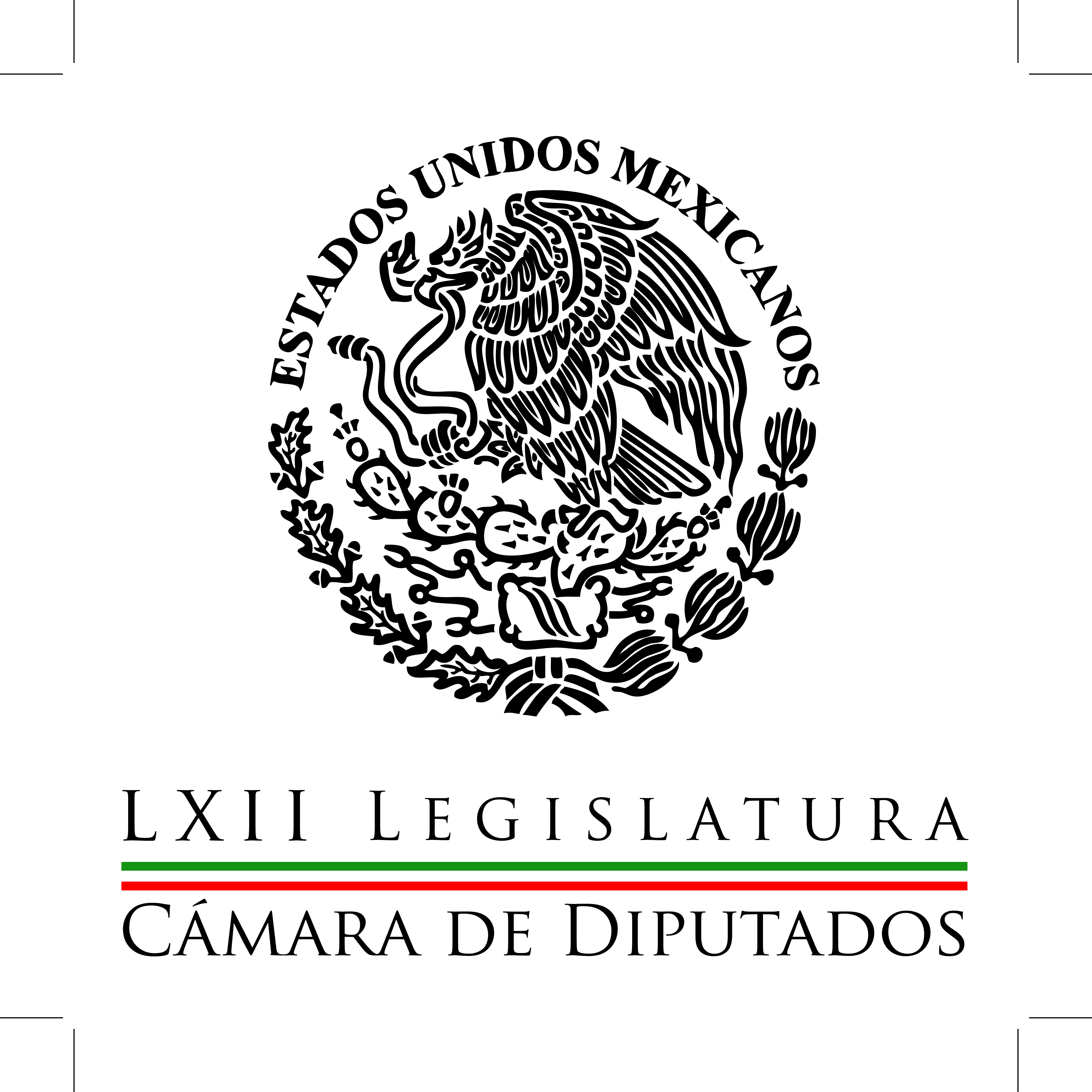 Carpeta InformativaPrimer CorteResumen: Urge Silvano Aureoles a firmar el pacto contra la inseguridad  Necesario, reformar ley de consulta para hacerla viable: PRI, PAN y PRDPide el PAN que antes de ejercer el Presupuesto de Egresos se apruebe el Sistema Nacional AnticorrupciónAlistan diputados análisis del presupuesto; denuncia MC cobro de 'moches'Encuentra Comisión Ayotzinapa omisiones, fallas y contradicciones de autoridadesLegisladores piden al IFT cumplir con nueva ley 04 de noviembre de 2014TEMA(S): Trabajo LegislativoFECHA: 04/11/2014HORA: 06:39NOTICIERO: Fórmula Detrás de la NoticiaEMISIÓN: Primer CorteESTACION: 104.1 FMGRUPO: Fórmula0Urge Silvano Aureoles a firmar el pacto contra la inseguridad  Ricardo Rocha, conductor: Urge el presidente de la Cámara de Diputados, Silvano Aureoles, a firmar el pacto contra la inseguridad. Sara Pablo nos informa. Sara Pablo, reportera: El presidente de la Cámara de Diputados, Silvano Aureoles, se sumó a la necesidad de firmar un pacto en contra de la violencia, pero -dijo- debe ser de inmediato, y que no solamente quede en declaraciones mediáticas o en expresiones de buena voluntad. Estimó que es un urgente un acuerdo de esta naturaleza, sobre todo ante la realidad de que el 90 por ciento de los municipios no tienen condición en materia de viabilidad en materia de seguridad y sólo cuatro centavos de cada peso que se recauda va a éste que es el primer contacto del gobierno con los ciudadanos. El diputado presidente señaló que el reto más grande para el estado es la seguridad. Insert de Silvano Aureoles, presidente de la Cámara de Diputados: "La solicitud amable, atenta, es que lo hagan de inmediato, que no sólo se quede en declaraciones mediáticas o que, en expresiones de buena voluntad. Si algún tema debe unificarnos en este momento es el acuerdo nacional por la estabilidad y la seguridad del país". Reportera: Por su parte, el presidente nacional del PAN, Ricardo Anaya, de visita en San Lázaro, señaló que su partido sólo se sumara a dicho acuerdo si éste contiene compromisos serios, claros y medibles, y no sólo aspectos cosméticos. Estimo que existen condiciones alarmantes en materia de violencia y de no actuar, hechos como el de Iguala, se podrían repetir con mayor frecuencia. Insert de Ricardo Anaya, presidente nacional el PAN: "Los compromisos que se asuman de las autoridades y quienes participan en este acuerdo deberán ser serios, claros y sobre todo medibles para que se pueda dar seguimiento al compromiso del acuerdo. Reportera: "Nosotros no participaremos bajo ninguna circunstancia en medidas de carácter cosmético, estamos dispuestos a participar en un gran acuerdo nacional, con visión de Estado, de largo plazo, con amplia participación ciudadana". Reportera: Y el coordinador perredista en San Lázaro, Miguel Alonso Raya, de entrada coincidió en que sería positivo el pacto, pero debe ser amplio e incluir a otros sectores, no sólo a los partidos. Insert de Miguel Alonso Raya, coordinar perredista en San Lázaro: "En nuestra opinión creo que se requiere el construir un acuerdo nacional, que rebasa con mucho la bronca de quienes quieren reducirlo al asunto de los actores o quienes intervinieron en la iniciativa de lo que fue el pacto. No, que sea un acuerdo nacional que tiene que ver con el conjunto de fuerzas políticas, económicas, sociales, etcétera, para efectos de construir, diseñar, una política pública que sea respaldada y que sea avalada por todo el mundo. Si no es así, digo, no tiene ningún sentido". Reportera: En contraste, el coordinador de Movimiento Ciudadano, Ricardo Monreal, señaló que el acuerdo nace muerto porque es excluyente, faccioso y estaría suscrito por los mismos que firmaron el Pacto por México y que aprobaron las reformas que han afectado al país. Insert de Ricardo Monreal, coordinador de Movimiento Ciudadano: "Y pensar que el Pacto por México 2, en esta nueva reedición, resolverá el problema de la inseguridad en el país me parece simple y sencillamente una utopía, porque nace muerto este pacto, porque es excluyente, porque es faccioso y porque es un instrumento del gobierno que ha provocado la violencia". Duración 3’26’’, nbsg/m. TEMA(S): Trabajo Legislativo FECHA: 04/11/14HORA: 00.00NOTICIERO: MVS NoticiasEMISIÓN: Primer CorteESTACION: OnlineGRUPO: MVS0Necesario, reformar ley de consulta para hacerla viable: PRI, PAN y PRDEn la Cámara de Diputados, el presidente de la Mesa Directiva, Silvano Aureoles, así como los coordinadores del Partido Acción Nacional (PAN), del Partido de la Revolución Democrática y el vicecoordinador del Partido Revolucionario Institucional, Manuel Añorve, coincidieron en que, tras el rechazo de la Suprema Corte de Justicia de la Nación a las solicitudes de consulta popular, será preciso reformar la ley.El presidente de los diputados, indicó que en una actitud institucional, todos los actores políticos deben acatar la resolución de la Corte sobre las consultas populares.Sin embargo, advirtió que ello abre un escenario de riesgo por la falta de caminos para canalizar la inquietud social, lo que obliga al Congreso a revisar la norma en la materia.“Si esta vía se cancela, estamos ante un escenario de riesgo que, respetando absolutamente la decisión de las ministras y los ministros, sí estamos obligados todos a revisar (…) Yo no voy a calificar o a descalificar la decisión de la Suprema Corte, del Poder Judicial, de los ministros, de las ministras, pero sí prende el foco rojo de que hay que ver qué está pasando”, dijo Aureoles Conejo.Luego de que la Corte declarara inconstitucional en definitiva, el planteamiento del PRI sobre la reducción de legisladores plurinominales, el diputado Añorve Baños refrendó que se acepta ese fallo, pero a los priistas les hubiera gustado consultar a la población sobre el tema.El legislador manifestó que de ser necesario, se habrán de hacer las modificaciones respectivas a la ley.En su oportunidad, el coordinador del Sol Azteca en San Lázaro, Miguel Alonso, recalcó que más allá de las fallas en la normatividad que regula las consultas populares, el fondo del asunto es que los ministros de la Corte anularon de tajo el derecho constitucional de los ciudadanos, establecido en el artículo 35, de ser consultados sobre temas relevantes para el país.Su homólogo panista, José Isabel Trejo, agregó que en breve, su bancada presentará una iniciativa de reforma, para adecuar la ley sobre la consulta popular.Primero se habrá de desahogar la definición del presupuesto para el 2015 y luego, se anunciará la iniciativa para adecuar el referido mecanismo de participación ciudadana. ys/m.TEMA(S): Trabajo LegislativoFECHA: 04/11/2014HORA: 06:16NOTICIERO: Formato 21EMISIÓN: Primer CorteESTACION: 790 AMGRUPO: Radio Centro0Pide el PAN que antes de ejercer el Presupuesto de Egresos se apruebe el Sistema Nacional AnticorrupciónCarlos González, conductor: Pide el PAN que antes de ejercer el Presupuesto de Egresos de la Federación 2015 se apruebe el Sistema Nacional Anticorrupción. Antonio Guzmán, reportero: El presidente del PAN, Ricardo Anaya, llamó a no ejercer el Presupuesto de Egresos de la Federación 2015 si antes no se aprueba el Sistema Nacional Anticorrupción, el cual surgirá de la aprobación de la iniciativa de reforma a diez artículos de la Constitución que entregó este lunes a su bancada en San Lázaro. Acompañado por diputados de su partido, encabezados por su coordinador, José Isabel Trejo Reyes, el dirigente panista explicó que esta iniciativa representa una medida eficaz para erradicar la corrupción, que deberá ser discutida y votada en este mismo periodo de sesiones porque llegó la hora de pasar del dicho al hecho. Insert de Ricardo Anaya, presidente nacional del PAN: "... el día de hoy presentamos formalmente una iniciativa justamente para que la discusión sea ya sobre los textos de reforma constitucional en un llamado serio a pasar del dicho al hecho a que en este mismo periodo ordinario de sesiones, reformemos la Constitución y que no se ejerza un solo peso del próximo presupuesto de egresos de la Federación sin antes aprobar el Sistema Nacional Anticorrupción..." Reportero: Ricardo Anaya dijo que con este sistema se otorgarán facultades de investigación y de control externo a la Auditoría Superior de la Federación, y a la Fiscalía para el Combate a la Corrupción y los órganos de control interno de cualquier instancia ya no impondrán sanciones, lo cual corresponderá hacer a los juzgados de distrito en materia penal y a un tribunal de cuentas en materia administrativa. Duración 1’41’’, nbsg/m. TEMA(S): Trabajo Legislativo FECHA: 04/11/14HORA: 00:00NOTICIERO: MVS NoticiasEMISIÓN: Primer CorteESTACION: OnlineGRUPO: MVS  0Alistan diputados análisis del presupuesto; denuncia MC cobro de 'moches'En la víspera de la instalación de trabajos permanentes en la Comisión de Presupuesto de la Cámara de Diputados, para definir los Egresos para 2015, la bancada del Movimiento Ciudadano (MC), denunció que la temporada de “moches” ha cobrado intensidad.El coordinador parlamentario, Ricardo Monreal, señaló que alcaldes de todos los partidos y todos los estados, están acudiendo a San Lázaro para solicitar recursos públicos y en su desesperación, se han mostrado dispuestos a pagar “moches” por ello.Por su parte, el vicecoordinador del Partido Revolucionario Institucional (PRI), Manuel Añorve, aseguró que se tomarán las medidas necesarias para “blindar” el paquete económico 2015 de los llamados “moches”.Sin embargo, aclaró que se trata de un tema de responsabilidad personal de munícipes y gobernadores evitar que ello ocurra.En su oportunidad, el presidente de la Mesa Directiva de la Cámara, Silvano Aureoles, señaló que la discusión será intensa, porque el “pastel” presupuestal es de un tamaño y a diario se presentan más propuestas para obtener recursos federales que si se suman, llegaría a 2 billones de pesos.“Es decir, requeriríamos un Presupuesto como de  siete billones para más o menos hacerle frente a la demanda. Ante eso tenemos que tomar las mejores decisiones. Sé que mañana se instala la Comisión de Presupuesto en sesión permanente, que debe instalarse hoy o mañana un grupo, una mesa técnica para revisar con mucha responsabilidad y, creo que en el marco de lo que está sucediendo, debemos ser muy cuidadosos”, pidió.El diputado Aureoles Conejo recalcó que el del 2015 debe ser un “buen presupuesto”, porque suele suceder que en la distribución del erario, la mayor parte se queda “en los niveles de arriba y no siempre aterriza para atender demandas elementales”.El coordinador del Partido de la Revolución Democrática (PRD), Miguel Alonso, subrayó que quien hace declaraciones de denuncia y no presenta pruebas, es cómplice de los “moches”.Reconoció que al presupuesto le hacen falta medidas para evitar el desvío de recursos públicos.A su vez, el líder parlamentario del Partido Acción Nacional (PAN), José Isabel Trejo, recordó que la fecha límite para aprobar el Presupuesto de Egresos es el próximo sábado 15 de noviembre.Por lo anterior, apuntó, avanza la postura de redoblar los acuerdos entre las distintas bancadas y acelerar el análisis de todas las propuestas de petición presupuestal presentadas por gobiernos municipales, estatales, universidades y demás interesados, para que el reparto del erario sea avalado en la sesión del próximo jueves 13 de noviembre. ys/m.TEMA(S): Trabajo Legislativo FECHA: 04/11/14HORA: 00:00NOTICIERO: MVS NoticiasEMISIÓN: Primer CorteESTACION: OnlineGRUPO: MVS  0Encuentra Comisión Ayotzinapa omisiones, fallas y contradicciones de autoridadesLa Comisión Especial de la Cámara de Diputados, que da seguimiento a la desaparición y muerte de estudiantes normalistas en Iguala, Guerrero, encontró que las autoridades de los tres órdenes de gobierno que han intervenido en el caso, actuaron en distintos momentos con omisiones, irregularidades, tardanzas, contradicciones y descuido.En el informe previo entregado a la Junta de Coordinación Política de San Lázaro y que será tema de discusión en la sesión de éste martes, los legisladores integrantes relatan que a raíz de las reuniones informativas sostenidas con autoridades municipales, estatales y federales, se concluye que los familiares de las víctimas acusan represión y violencia desmedida contra los normalistas, por considerarlos “disidentes políticos”.Agrega que en la reunión con el ahora gobernador con licencia, Ángel Aguirre, éste refirió que los grupos delictivos están infiltrados en las normales rurales del estado y en algunos cuerpos municipales locales.El texto indica que la Comisión Nacional de los Derechos Humanos (CNDH), concluyó que la autoridad local tardó en reconocer que los hechos del 26 y 27 de septiembre pasados, configuraban el delito de desaparición forzada.El organismo a cargo de Raúl Plascencia, dice el escrito, no reportó haber investigado nada en particular sobre la intervención o no de los elementos del Ejército destacados en la 27 Zona Militar, ubicada en Iguala.La presentación indica que “comienza a formarse en el seno de esta Comisión Especial la opinión, más allá de la duda razonable, de que existen medios de prueba que nos sugieren irregularidades de las investigaciones que múltiples actores que han señalado a la opinión pública”.Admite que pese al paso de los días, la Comisión no ha podido reunirse ni tener comunicación abierta con las víctimas directas e indirectas de los hechos, ello, por la falta de confianza en la autoridad y el Estado en su conjunto.Destaca como preocupante, el hecho de criminalizar a las víctimas “como una manera de justificar los hechos que sufrieron y que sufren sus familiares, causando un agravio más a sus derechos”.Entre las contradicciones en la información proporcionada por el gobierno de Guerrero, la Comisión Nacional de Derechos Humanos (CNDH), la Comisión Ejecutiva de Atención a Víctimas (CEAV) y la Fiscalía General de Guerrero, resaltan: el número total de víctimas; así como las circunstancias de modo, tiempo y lugar de los hechos relacionados con la detención arbitraria de estudiantes, el uso ilegal de la fuerza, ejecuciones extrajudiciales, tortura y desaparición forzada de los mismos.“Se observa que las autoridades estatales sí tuvieron conocimiento de la actividad de los estudiantes, monitorearon por horas su desplazamiento y la policía estatal no actuó frente a las irregularidades que la policía municipal cometió contra los estudiantes”, apunta.“De ser así, incurrieron en una grave omisión de protección de los estudiantes y de la demás población civil afectada por los ataques cometidos por cientos agentes estatales, al parecer dela policía municipal y particulares”, agrega.Refiere que al recabar la información, las autoridades no hablaron de que las violaciones a derechos humanos cometidas fueran desaparición forzada, tortura; trato cruel, inhumano o degradante y ejecución extrajudicial.Añade que la Comisión Ejecutiva de Atención a Víctimas (CEAV), se limitó a esperar a que las organizaciones sociales allegadas a los familiares de los normalistas, establecieran contacto con ellos.“Nos parece grave que la propia CEAV señale que participó en las primeras diligencias ministeriales” que según organizaciones no gubernamentales, carecieron de seriedad, no se apegaron a los lineamientos previstos en la ley y el derecho internacional, apunta.  De corroborarse dichas faltas, expone, “la CEAV habría tenido conocimiento de las mismas, sin que realizara alguna acción con el fin de subsanarlas o de dar vista a la autoridad competente para ello”.Dice que en el encuentro de hace unas semanas con el gobernador con licencia Aguirre Rivero, éste les dijo que el gobierno estatal no actuó la madrugada de los hechos, porque el hoy alcalde con licencia, José Luis Abarca, no contestaba el teléfono.Esa declaración fue refutada posteriormente por el fiscal guerrerense, el cual dijo no haber intervenido, porque no se supo de los hechos, sino hasta que los heridos comenzaron a llegar a los hospitales, agrega.Indica que la CNDH justificó el no acompañamiento a las víctimas y familiares, porque éstos no le tuvieron confianza.El órgano autónomo sí identificó, expone el documento: falta de claridad en las líneas de investigación, que la mayoría de las cámaras de seguridad en Iguala no funcionaron el día de los hechos, que no se preservaron las evidencias del caso ni los cuerpos localizados en distintas fosas, no se aplicaron los protocolos adecuados de búsqueda y localización de los normalistas en las primeras 72 horas tras la desaparición y no se cumplieron las medidas cautelares dictadas a favor de las víctimas.Respecto a la reunión con el titular de la Secretaría de Gobernación (SEGOB), Miguel Osorio; de la Procuraduría General de la República (PGR), Jesús Murillo y del Centro de Investigación y Seguridad Nacional (CISEN), los diputados y diputadas integrantes, reportan que el secretario Osorio Chong “reconoció que no se tomaron las medidas adecuadas para evitar que el alcalde de Iguala, su esposa y el director de Seguridad Pública, se sustrajeran a la acción de la justicia”.El informe previo de la Comisión, expone que éste mismo lunes 3 de noviembre, se solicitó a la PGR explicar por qué no se aplicaron debidamente los protocolos para investigar la desaparición forzada.También se le pidió un informe para saber si quienes han sido señalados como probables responsables y los funcionarios involucrados han sido llamados a comparecer.Se le solicitó acceso al expediente de la averiguación previa principal; que se programe una nueva reunión de trabajo con el procurador Murillo y se realice una visita a Iguala, en compañía del personal forense que colabora en la investigación penal.Como pendientes, los diputados contemplan: reuniones con las víctimas y sus familiares, con el director de la Normal Rural de Ayotzinapa, con la Comisión Interamericana de Derechos Humanos (CIDH) y organizaciones no gubernamentales; con los secretarios de la Defensa, de Gobernación, con el titular de la PGR, con el director del CISEN y con el Comisionado Nacional de Seguridad Pública.También se prevé solicitar encuentros con el gobernador interino y el fiscal General de Justicia de Guerrero, con el relator del Grupo de Trabajo de la ONU sobre Desapariciones Forzadas.De igual modo, tienen planeado ir a Iguala, reunirse con el equipo argentino de antropología forense que ha participado en las indagatorias y procesar esos últimos reportes solicitados a distintas instancias federales. ys/m.INFORMACIÓN GENERALTEMA(S): Trabajo LegislativoFECHA: 04/11/14HORA: NOTICIERO: Primero NoticiasEMISIÓN: Primer Corte ESTACION: Canal 2GRUPO: Televisa 0Legisladores piden al IFT cumplir con nueva ley Enrique Campos Suárez, colaborador: Senadores y diputados exigieron al Instituto Federal de Telecomunicaciones cumplir con la nueva ley en la materia, sin interpretarla a discreción. Esto luego de saber que los comisionados del nuevo organismo tienen como intención retrasar la entrada en vigor de los derechos para que usted pueda cambiar de proveedor de telefonía móvil gratuitamente en un plazo máximo de 24 horas. El panista Javier Lozano, presidente de la comisión de Comunicaciones y Transportes en el Senado, advirtió a los comisionados que de mover para el 4 de febrero la fecha establecido para pasado mañana, 6 de noviembre, se abrirá un expediente por incumplimiento de la ley como causa grave que, incluso, podría motivo a su remoción. Insert de Javier Lozano: "Porque no estamos de ninguna manera de acuerdo en que artificialmente y con una interpretación propia del instituto que no corresponde ni a la letra ni al espíritu de la Ley Federal de Telecomunicaciones y Radiodifusión se quiere extender todavía por 90 días naturales adicionales. "Sí, resulta muy sospechoso que curiosamente quien está planteando el caso de 120 días sea quien tiene mayor número de usuarios de telefonía fija y móvil, y que no quiere que se le vayan los clientes. No vamos a permitir que ninguna empresa lo impida o que la autoridad con una interpretación caprichosa amplié artificialmente un plazo para mantener el estado de cosas como se encuentra. Eso no lo vamos a permitir y la empresa que tiene más tanto números telefónicos fijos y móviles es fijos Telmex y móviles América Móvil de Telcel". 1’ 34”, Ma.m. TEMA(S): Trabajo LegislativoFECHA: 04/11/14HORA: NOTICIERO: En los Tiempos de la RadioEMISIÓN: Primer Corte ESTACION: 103.3 FMGRUPO: fórmula 0Joaquín López-Dóriga: Enrique Peña se reunión con padres de estudiantes desaparecidos Joaquín López-Dóriga, colaborador: El miércoles de la semana pasada por la tarde, en Los Pinos, el presidente Enrique Peña Nieto encabezó una larga, intensa, dolorosa diría yo, reunión con los padres de familia y familiares de los 43 estudiantes de Ayotzinapa desaparecidos hace cinco semanas y media. A lo largo de casi seis horas escuchó las crónicas de dolor y desesperación, de angustia y desesperanza de los padres que tienen una sola exigencia: que les devuelvan vivos a sus hijos. Esa era la respuesta que querían y en su busca fueron a Los Pinos y se sentaron en torno al presidente, pero esa respuesta, que les devuelvan vivos a sus hijos y dónde están, no estaba en Los Pinos. Qué más hubiera querido Peña Nieto, la contrario, y esto lo apunto con dolor y con honda tristeza. Los testimoniales que ha recogido la PGR de al menos cuatro delincuentes, dos en los primeros días de la investigación y otros dos en días recientes, hacen suponer que no desean un desenlace muy diferente al que todos queremos y exigimos: que vuelvan vivos. 1’ 27”, Ma.m. TEMA(S): Trabajo LegislativoFECHA: 04/11/14HORA: NOTICIERO: Formato 21EMISIÓN: Primer Corte ESTACION: 790 AMGRUPO: Radio Centro  0Sergio Sarmiento: Se van a gastar 12 mdp para promover el turismo en Acapulco Sergio Sarmiento, conductor: El Gobierno de la República va a gastar 12 millones de pesos para promover el turismo en el Puerto de Acapulco, esto para el próximo puente vacacional de noviembre y también para las vacaciones de Navidad de este año. Yo me pregunto sin embargo, ¿qué caso tiene promover Acapulco?, destino al que la mayoría de los turistas llega por automóvil o por autobús, si se ha vuelto común que distintos grupos de manifestantes bloquean la Autopista del Sol durante horas. Por otra parte, ¿no estaremos cometiendo un engaño a los turistas si les decimos que se pueden ir a descansar y pasarla bien en Acapulco, cuando Guerrero es presa del crimen organizado y tiene el mayor índice de homicidios per cápita en el país? Gastar dinero público en promover Acapulco en estas condiciones, es o una irresponsabilidad, o un gran engaño; quizá lo mejor sería utilizar el dinero disponible no para promover Acapulco, sino para mejorar la seguridad, la procuración de justicia y el respeto al Estado de Derecho en todo Guerrero. 1’ 06”, Ma.m. TEMA(S): Información General FECHA: 04/11/14HORA: 07:32NOTICIERO: Milenio NoticiasEMISIÓN: Primer CorteESTACION: OnlineGRUPO: Milenio0Detienen a Abarca y a su esposa en el DFEl ex alcalde de Iguala, José Luis Abarca Velázquez, y su esposa, María de los Ángeles Pineda Villa, fueron detenidos por la Policía Federal durante un operativo que se realizó la madrugada de este martes en las inmediaciones de la delegación Iztapalapa, en el Distrito Federal, revelaron funcionarios de la Comisión Nacional de Seguridad (CNS).El matrimonio fue señalado por la Procuraduría General de la República de ordenar el pasado 26 y 27 de septiembre el ataque y desaparición en Iguala, Guerrero, de 43 normalistas de Ayotzinapa, con el propósito de que no "sabotearan" el informe de labores de Pineda Villa, como ocurrió en julio de 2013.Los funcionarios consultados por Milenio informaron que Abarca y su esposa fueron ubicados en una vivienda rentada de Iztapalapa, pero no dieron más detalles si en dicho lugar había más personas.Indicaron que ambos ya están en las instalaciones de la Subprocuraduría Especializada en Investigación de Delincuencia Organizada (SEIDO), donde rinden declaración ante el agente del Ministerio Público Federal.Hace unas semanas, el titular de la PGR, Jesús Murillo Karam, dio a conocer que una vez que los estudiantes estuvieron sometidos y fueron entregados por policías a Guerreros Unidos, el lugarteniente de esa organización criminal, conocido como El Gil, informó a su jefe máximo, Sidronio Casarrubias Salgado, que los conflictos en Iguala eran obra del grupo delictivo contrario, es decir, Los Rojos.Sidronio avaló las acciones contra los normalistas, a quienes llevaron a un camino de terracería que se localiza cerca de la vivienda de El Gil y donde fueron encontradas nueve fosas clandestinas con los restos de 30 personas.El funcionario federal indicó que María de los Ángeles Pineda fue identificada por Sidronio como la principal operadora de Guerreros Unidos, desde la presidencia municipal, en compañía de su marido y del secretario de Seguridad de Iguala, Felipe Flores Velázquez.También que José Luis Abarca pagaba entre dos y tres millones de pesos a Guerreros Unidos para tener bajo control la localidad; al menos 600 mil pesos eran usados para control de la policía local. El grupo decidía quien ingresaba a la corporación.La PGR solicitó órdenes de aprehensión contra los "autores intelectuales" de los sucesos de violencia en Iguala el 26 de septiembre; asimismo, consignó otro expediente contra Abarca, por el homicidio del perredista Arturo Hernández Cardona, crimen cometido en mayo de 2013. ys/m.TEMA(S): Trabajo LegislativoFECHA: 04/11/14HORA: 8:00NOTICIERO: Milenio.comEMISIÓN: Primer Corte ESTACION: onlineGRUPO: Milenio0Detención de Abarca ayudará a resolver caso Iguala: ZambranoLa detención del ex alcalde de Iguala, Guerrero, José Luis Abarca, y su esposa, María de los Ángeles Pineda, contribuirá a averiguar el paradero de los 43 normalistas de Ayotzinapa, desaparecidos desde del 26 de septiembre, así como para atar cabos sueltos en el caso, aseguró el ex líder nacional del PRD, Jesús Zambrano.“Yo creo que esto da al mismo tiempo también un aliento de tranquilidad, así deberíamos verlo, y que insisto, me parece que va a contribuir a  que particularmente lo que tiene que ver con la desaparición de los 43 muchachos, cuyo paradero se desconoce hasta la fecha, pues se arrojen algunas pistas y se tenga una mayor claridad acerca de cuáles fueron los móviles, qué motivó para que se dieran estos acontecimientos”, aseguró en entrevista para Milenio Televisión.Zambrano indicó que la detención de estos personajes, a un mes y una semana de los acontecimientos de Iguala, es una buena noticia y que espera que las autoridades realicen un interrogatorio significativo para atar cabos sueltos.Respecto a que Abarca llegó a la alcaldía de Iguala por medio de una postulación del PRD, Zambrano dijo que aprendieron  de forma "trágica" como partido que no deben hacer caso omiso a los señalamientos que se hagan de los personajes que postulan a cargos públicos."La falla estuvo en su propia postulación, en habernos confiado en los informes que recibimos de la propia Secretaría de Gobernación en su momento, en el sexenio pasado,. Nos queda la enseñanza trágica, al final de cuentas enseñanza, para no volver a cometer estos errores", dijo.Hoy en la madrugada fueron detenidos el ex alcalde de Iguala, José Luis Abarca, y su esposa, María de los Ángeles Pineda, en la delegación Iztapalapa, del Distrito Federal.  Ambos son acusados por el asesinato y desaparición de normalistas de Ayotzinapa.TEMA(S): Información General FECHA: 04/1114HORA: 00.00NOTICIERO: MVS NoticiasEMISIÓN: Primer CorteESTACION: OnlineGRUPO: MVS 0Declaran en Seido Abarca y su esposa por desaparición de 43 normalistasTras darse a conocer que José Luis Abarca Velázquez ex alcalde de Iguala y su esposa María de los Ángeles Pineda Villa, quienes habían sido buscados por más de 30 días derivado de la desaparición de los 43 normalistas de Ayotzinapa, Guerrero, y del asesinato de otros tres estudiantes, fueron detenidos si poner resistencia por elementos de la Policía Federal, está madrugada en un domicilio de la delegación Iztapalapa de esta ciudad.El grupo de la Policía Federal trasladó a la pareja a las instalaciones de la Subprocuraduría Especializada en Delincuencia Organizada (Seido) ubicada sobre el Paseo de la Reforma y Violeta.Tras ser puestos a disposición del Ministerio Público Federal, se tendrá que esperar para saber si estas dos personas serán consignadas hacia algún penal federal.De momento se encuentra un operativo por parte de las fuerzas federales a las afueras de la Seido, dependiente de la PGR.Para tomar en cuentaCaptura PF a ex alcalde de Iguala. ys/m.TEMA(S): Trabajo LegislativoFECHA: 04/11/14HORA: 7:18NOTICIERO: Ciro Gómez Leyva por la MañanaEMISIÓN: Primer Corte ESTACION: 104.1 FMGRUPO: Fórmula 0Abel Barrera: Detención de los Abarca  En entrevista telefónica Abel Barrera, director del Centro de Derechos Humanos de Tlachinoyan comentó sobre detención de los Abarca: Es algo que ya se venía exigiendo, que en verdad, las investigaciones que se estaban haciendo dieran con el paradero de estas personas, yo creo que es algo importante, pues esta reunión que se tuvo con las autoridades el día de ayer, era parte de este reclamo, de decir, bueno, cómo van los avances, qué resultados hay y fue un poco frustrante, porque ayer no hubo ninguna información adicional y eso generó malestar en los padres, porque ven que todavía no hay un compromiso como se asumió con la presidencia de la República, era parte de esta exigencia, cómo era posible que no se pudiera dar con este paradero, que se tiene que llegar a donde se tenga que llegar, como ya había dicho el Presidente de la República. Yo creo que es un asunto de los padres, y que el tema del diálogo y del encuentro con ellos, no pasa por nosotros, nosotros estamos acompañándolos, siguiendo todo este proceso legal, y este tema del dolor, del sufrimiento, pues nos da a entender que los padres están manipulados y no están siendo los que están asumiendo esta lucha, esta defensa, creo que eso no ayuda, sino más bien, va complicando mucho el camino de que son otros factores los que están abanderando esta lucha. Es importante que él tenga el acercamiento directo con los papás. Tenemos 20 años trabajando en derechos humanos y yo creo que no se vale tener juicios de ese tipo para generar mayor polarización y descrédito a organizaciones que estamos trabajando en la defensa de derechos humanos en el estado. TEMA(S): Trabajo LegislativoFECHA: 04/11/14HORA: 7:17NOTICIERO: Imagen InformativaEMISIÓN: Primer Corte ESTACION: 90.5 FMGRUPO: Imagen 0Felipe de la Cruz: La detención de José Luis Abarca y de su esposa  En entrevista vía telefónica Felipe de la Cruz, representante de los padres de familia de los normalistas desaparecidos, quien se refirió a la detención de José Luis Abarca y su esposa: Aquí con la noticia de la detención de la pareja, bueno, pues esperemos que eso nos acerque un poco más a lo que estamos buscando nosotros. El día de ayer definitivamente no se nos informó nada, al contrario, bueno, la intención era de instalar la mesa mixta de información para que nosotros tuviéramos conocimiento de lo que estaba sucediendo, pero ya los padres están en el límite de la tolerancia, ya desean ellos ver sus hijos y al final el reclamo ya exaltado de los padres de familia por los pocos resultados hizo que no se instalara la mesa. En lo que se refiere a la detención, para nosotros es importante ya que creemos que con ellos ya está completo el rompecabezas y ya nos van a llevar directamente en donde pudieran estar los jóvenes desaparecidos. Ma.m Carpeta InformativaSegundo CorteResumen: Gran golpe del gobierno detención de Abarca, opinan diputados'Mensaje contra impunidad', detención de Abarca: ManlioFernando Zendejas: Aprobación de los 25 reglamentos de la Reforma EnergéticaOsorio destaca detención de Abarca y esposaNormalistas han sido buscados en por lo menos 118 puntos: Rubido César Camacho Quiroz: Detención de José Luis AbarcaDetención debe servir para encontrar a normalistas: AMLOJosé Reveles: Detención de José Luis Abarca y su esposa 04 de noviembre de 2014TEMA(S): Trabajo LegislativoFECHA: 04/11/14HORA: 12:10NOTICIERO: La Crónica.comEMISIÓN: Segundo  CorteESTACION: OnlineGRUPO: La Crónica0Gran golpe del gobierno detención de Abarca, opinan diputadosNotimex: Legisladores del PRI, PAN y PRD coincidieron en que la detención del ex alcalde de Iguala, José Luis Abarca, y su esposa María de los Ángeles Pineda, ha sido un gran golpe del gobierno federal y permitirá seguramente dar con el paradero de los normalistas desaparecidos.En entrevistas previas a la sesión de este martes en San Lázaro, el presidente de la Mesa Directiva de la Cámara de Diputados, Silvano Aureoles Conejo y los coordinadores de las fracciones del PAN, Isabel Trejo; y del PRD, Miguel Alonso Raya, expresaron que lo primordial es encontrar a los 43 jóvenes normalistas y castigar a los responsables.A su vez, el coordinador de los diputados del PRI, Manlio Fabio Beltrones, subrayó en su cuenta de Twitter que las detenciones de esta mañana son un mensaje contra la impunidad, que debe llevar a la justicia. “Hallar a los estudiantes es la prioridad”, enfatizó.  agb/mTEMA(S): Trabajo LegislativoFECHA: 04/11/2014HORA: 09:52NOTICIERO: En los Tiempos de la RadioEMISIÓN: Segundo CorteESTACION: 103.3 FMGRUPO: Fórmula0Luis Espinosa: Detención de José Luis Abarca Oscar Mario Beteta (OMB), conductor: Vamos con Luis Espinosa Cházaro aquí en el estudio como cada 15 días. Bueno, pues independientemente de los temas que se están abordando en la parte baja del Congreso o en la Cámara baja, en la Cámara de diputados federal. ¿Qué tienes para el auditorio? Luis Espinosa Cházaro (LE), colaborador: Bueno pues teníamos la parte de ingresos y egresos que hoy con este tema tan importante de la detención de Abarca, me parece pueden esperar. Yo en el tema que ha ocupado el noticiario el día de hoy, pues comentar que lo importante ahora es que el Estado Mexicano en su conjunto, pues inmediatamente determine ya qué es lo que sucedió con los muchachos. Hay muchos elementos, ahora con la detención habrá más, y por lo tanto, los padres deben saber qué es lo que sucedió con los muchachos, si están vivos que aparezcan, si no es así también que se diga, porque esta zozobra pues ha puesto en crisis al Estado Mexicano. Hoy México está en los titulares mundiales por un asunto tan penoso, como el asunto de Guerrero y de Iguala. OMB: Bueno y unos segunditos. ¿Rindes informe? LE: Mañana, el día de mañana en Cuajimalpa vamos a presentar un informe de este arduo año legislativo, los recursos que se han conseguido para el Distrito Federal, los recursos que se consiguieron para Cuajimalpa y otras delegaciones. Y bueno ahí estaremos presentando y cumpliendo con la obligación legislativa que tenemos de informar a la ciudadanía lo que hemos venido haciendo. Ya habrá ocasión la próxima semana de hablar de Ley de Ingresos, Ley de Egresos, Ley General de los Derechos de Niños, Niñas y Adolescentes. Esto que en las últimas semanas ha pasado en la 62 Legislatura, pero que insisto ha sido minimizado por notas tan penosas como el asunto de Guerrero. Duración 1’45’’, nbsg/m. TEMA(S): Trabajo LegislativoFECHA: 04/11/14HORA: 09:12NOTICIERO: El Universal.comEMISIÓN: Segundo  CorteESTACION: OnlineGRUPO: El Universal0'Mensaje contra impunidad', detención de Abarca: ManlioRedacción: El coordinador de los diputados del PRI, Manlio Fabio Beltrones, calificó como un 'mensaje contra la impunidad' la detención del ex edil de Iguala, José Luis Abarca, y su esposa, María de los Ángeles Pineda.En su cuenta de Twitter, Beltrones escribió: "Las detenciones de esta mañana son un mensaje contra la impunidad, que debe llevar a la justicia. Hallar a los estudiantes es la prioridad".José Luis Abarca, ex presidente municipal de Iguala y su esposa María de los Ángeles Pineda, buscados por el Gobierno Federal por la desaparición de 43 estudiantes de la Escuela Normal de Ayotzinapa fueron detenidos esta madrugada y se encuentran declarando en las instalaciones de la Subprocuraduría Especializada en Investigación de Delincuencia Organizada, SEIDO.  agb/mTEMA(S): Trabajo Legislativo FECHA: 04/11/14HORA: 08:56NOTICIERO: Milenio NoticiasEMISIÓN: Segundo CorteESTACION: Cable 120GRUPO: Milenio0Guillermo Anaya: Muy importante la señal del Estado mexicano de detener a los autores intelectualesMagda González (MG), conductora: Tengo en la línea a Guillermo Anaya, diputado del PAN y presidente de la comisión especial para el seguimiento de estos casos de Iguala, Guerrero. Muy buenos días como diputado. Guillermo Anaya (GA), diputado del PAN: Hola, Magda. Muy buenos días a ti y atodo el auditorio. MG: Gracias. Su opinión sobre esta detención. GA: Bueno, es una buena noticia parcial, ya que era una obligación detener tanto el alcalde como a su esposa, que han sido señalados como autores intelectuales y que para nosotros, dentro de la Comisión, no termina con la detención, las investigaciones que hemos hecho, el seguimiento a ellas porque dentro del informe que hoy mismo presentamos al pleno la Cámara de Diputados en este informe preliminar de lo que hasta hoy hemos encontrado de todas las actuaciones que hemos tenido y reuniones tanto con Gobierno federal, estatal y organizaciones internacionales de derechos humanos, donde puede presumirse que hay serias omisiones, comisiones de delitos por funcionarios tanto del Gobierno municipal, algunos del Gobierno estatal de Guerrero. Entonces, para nosotros es muy importante esta señal del Estado mexicano de detener a los autores intelectuales, por lo menos hasta hoy se señalan como los principales. Y lo importante también será saber el grado de participación de alguna otra autoridad y para eso vamos a seguir trabajando, nosotros tenemos muchas reuniones pendientes todavía. MG: Así es. Es un caso verdaderamente complejo, en donde las prioridades sería precisamente dar con el paradero de estos 43 jóvenes normalistas, pero usted lo menciona, esta investigación definitivamente no termina y habría que ver las consecuencias de todo esto y que se lleve hasta el final a quienes resulten responsables de este hecho, a tener que pagar el precio y la consecuencia de los mismos. GA: Sí. Esa es la labor que nosotros tenemos que hacer en la Cámara de Diputados, en esta comisión especial que presido, para deslindar específicamente la responsabilidad, ya sea por omisión, por comisión, responsabilidades administrativas, políticas, penales. Y ese es el mandato del pleno de la Cámara de Diputados y esta comisión trata de hacer su trabajo lo más apegado hechos objetivos alejados de cualquier interés partidista, de grupo político; que no ha sido fácil, pero sin embargo, creo que hemos logrado hasta hoy tener mucha información tanto de autoridades federales, estatales y sobre todo, se las organizaciones internacionales de derechos humanos, incluso del presidente nacional de derechos humanos y seguiremos con estas investigaciones. MG: Correcto. Perdón, diputado, se nos termina el tiempo pero le agradecemos muchísimo que nos haya tomado la llamada y sus respuestas. GA: Gracias. Muy buenos días. MG: Estaremos al pendiente del seguimiento de este caso allá en iguala, Guerrero por parte de esta comisión. Duración 3´00´´, ys/m.INFORMACIÓN GENERALTEMA(S): Información General FECHA: 04/11/14HORA: 07:33NOTICIERO: EnfoqueEMISIÓN: Segundo CorteESTACION: 100.1 FMGRUPO: Radio Mil0Fernando Zendejas: Aprobación de los 25 reglamentos de la Reforma EnergéticaLeonardo Curzio (LC), conductor: Doy ahora la más cordial bienvenida al titular de la Unidad de Asuntos Jurídicos de la Secretaría de Energía, Fernando Zendejas. ¿Cómo está, señor director? Buenos días. Fernando Zendejas (FZ), titular de la Unidad de Asuntos Jurídicos de la Secretaría de Energía: Muchas gracias, muy bien ¿y usted? LC: Bien. Nos da mucho gusto recibirle y le pido, por favor, que nos ayude a entender la importancia de la expedición de estos, son 25 reglamentos que, entiendo, concluyen todo el proceso de reforma energética. FZ: Bueno, pues específicamente lo que ocurrió el viernes 31 de octubre conforme a las instrucciones del Presidente de la República, el 11 de agosto pasado, fue la expedición de los 24 reglamentos que dan la pauta para hacer esta regulación más amplia de lo que viene en las leyes secundarias de la reforma energética y se expide, además, unos lineamientos de certificados de energías limpias con lo cual tenemos ahí 25 ordenamientos normativos publicados más el decreto por el cual se transforma la naturaleza del Instituto Mexicano del Petróleo. Entonces, fueron en total 26 publicaciones las que se hicieron el 31 de octubre. Son 15 reglamentos que se reforman, nueve reglamentos completamente nuevos... LC: ¿Nueve completamente nuevos? FZ: Nueve completamente nuevos. Más los lineamientos de certificados de energías limpias y en la mayoría de las leyes teníamos un plazo establecido por el Congreso de la Unión para la emisión de estos reglamentos que era en gran parte de los casos de 180 días, lo que quería decir que teníamos hasta febrero de 2015, pero se hizo un esfuerzo para que en menos de 90 días estuvieran listos todos ellos. LC: Ya. ¿Ya con todos estos reglamentos, digamos, está todo el paquete jurídico para que empiece a operar la reforma energética? FZ: Así es, tenemos ya toda la parte de lo que es la reforma constitucional, las leyes secundarias y los reglamentos. Algunas cuestiones ya más específicas estarán, se dejarán a que se vayan a disposiciones administrativas de carácter general que tendrán que emitir, por ejemplo, la Comisión Reguladora de Energía en algunos temas que tengan que ver con la transformación industrial de los hidrocarburos, transporte, almacenamiento, ya serán cosas muy específicas, al detalle que tendrán que ver con cuestiones ya más bien procedimentales de trámites para obtener permisos al interior de esta propia Comisión y en general, ya podemos decir que tenemos todo el andamiaje jurídico listo. LC: Ya. Los reglamentos incluyen todos estos nuevos órganos reguladores, que la propia reforma planteó y las nuevas líneas que deben seguir las nuevas, bueno, no son nuevas, pero transformaron en empresas productivas del estado. FZ: Sí, por supuesto, tenemos aquí, por ejemplo, el Reglamento de la Ley de Pemex, el Reglamento de la Ley de la CFE, como usted bien menciona, es una nueva naturaleza jurídica. Dejan de ser los organismos públicos descentralizados típicos, como los conocíamos, se vuelven empresas productivas del Estado. Una figura completamente nueva que surge de la reforma constitucional de diciembre y, por ejemplo, la CFE nunca había tenido ley propia, estaba reglamentada por la Ley de Servicio Público de Energía Eléctrica y esta ley queda abrogada y se sustituye por dos. Por un lado, la ley sustantiva, que tendrá que ver con toda la industria, la Ley de la Industria Eléctrica y la Ley de la propia Comisión Federal de Electricidad que se vuelve la Ley Orgánica de esta empresa productiva del Estado y que le da todo el fundamento para su actuación. LC: Ya. Oiga, con todo esto, digamos, todas las entidades que están involucradas en este proceso ya tienen certidumbre de qué pueden hacer, qué no pueden hacer y cómo lo tienen que hacer. FZ: Exactamente. Por poner un ejemplo, en el caso del reglamento de la Ley de Hidrocarburos, desde la reforma constitucional ya traíamos que la Secretaría de Energía sería, en materia de exploración y extracción de hidrocarburos, quien escogiera las áreas en las cuales se iba a hacer una licitación, que sería la Comisión Nacional de Hidrocarburos la que realizara este procedimiento de licitación y que, finalmente, sería la Secretaría de Hacienda y Crédito Público quien estableciera los términos fiscales en cada uno de estos contratos. Ya con este aterrizaje en reglamentos, tenemos muy claro no solamente qué va a hacer cada una de estas instancias, sino también en qué plazos lo van a tener que hacer, cuántas opiniones se van a tener que dar entre ellas y cuánta posibilidad hay de involucramiento de una instancia en las decisiones de la otra. LC: Dígame una cosa, con la expedición del reglamento de la propia Secretaria, les cambia... y bueno, digamos, los elementos que contempla la propia reforma energética, les va a cambiar completamente la vida. FZ: Es completamente nuevo el reglamento, también dentro de los 15 que están reformados vienen los reglamentos interiores de la Secretaria del Medio Ambiente, la Secretaría de Hacienda y la de Economía y de la de Desarrollo Agrario y Territorial Urbano, porque ellos obtienen una serie de facultades derivadas de esta reforma energética pero el único que está acortado dentro de los nueve nuevos es el de la Secretaría de Energía, porque como usted bien lo menciona, no era lo mismo estar acostumbrados, estar en un sector en el que teníamos dos grandes monopolios a estar en un sector en el que vamos a tener una competencia completamente abierta en todos los sentidos. Y bueno, hay que ajustar las atribuciones de nuestras tareas acordes con esta cuestión, se cambió el nombre de ciertas de las áreas y se amplía. Por ejemplo, este reglamento tenía 38 Artículos, nos quedó de 51; entonces, sí hubo la necesidad de ampliar porque así se multiplicaron también las atribuciones. LC: Muy bien. Pues licenciado Zendejas, muy agradecido por la conversación. Muy buenos días. FZ: Gracias a usted. Hasta luego. LC: Fernando Zendejas, el titular de la Unidad de Asuntos Jurídicos de la Secretaria de Energía. Ahí tiene usted los 24... 25 reglamentos expedidos, están en el Diario Oficial que completan el proceso, todo el ciclo -digamos- reglamentario y legislativo de la reforma energética. Duración 5´55´´, ys/m.TEMA(S): Información General FECHA: 04/11/14HORA: 00:00NOTICIERO: MVS NoticiasEMISIÓN: Segundo CorteESTACION: OnlineGRUPO: MVS  0Confía EPN que detención de los Abarca contribuya para aparición de normalistasEl presidente Enrique Peña Nieto, en el marco de la presentación de la reforma a la Ley de Obra Pública,  confió porque la detención de José Luis Abarca y su esposa María de los Ángeles Pineda sirva para el cabal esclarecimiento e investigación que encabeza la Procuraduría General de la República (PGR).Durante su discurso en el salón Adolfo López Mateos, en primer lugar hizo un reconocimiento a los cuerpos policiales que lograron la aprehensión de quien fuera el alcalde de Iguala y de su esposa, que son considerados los autores intelectuales de la desaparición de los 43 estudiantes de la norma rural de Ayotzinapa.“Quiero hacer un reconocimiento a las instituciones de procuración y de seguridad del Estado mexicano, ante la detención que es del dominio público de quien fuera presidente municipal de Iguala y de su esposa, quienes con apego a la ley son señalados como responsables de los hechos muy lamentables ocurridos en Guerrero, particularmente en el municipio de Iguala”.Al iniciar su intervención ante legisladores, empresarios y medios de comunicación, el titular del Ejecutivo Federal destacó que espera  que esta detención contribuya de manera decisiva al esclarecimiento e investigación que esta realizando la Procuraduría General de la República.Cabe recordar que Peña Nieto este lunes convocó a las fuerzas políticas del país y a la sociedad civil para emprender “cambios de fondo”, “medidas institucionales” para que hechos como los de Iguala, en Guerrero, no vuelvan a ocurrir. ys/m.TEMA(S): Información GeneralFECHA: 04/11/14HORA: 11:13NOTICIERO: El Universal.comEMISIÓN: Segundo  CorteESTACION: OnlineGRUPO: El Universal0Osorio destaca detención de Abarca y esposaRedacción: El secretario de Gobernación, Miguel Ángel Osorio Chong, destacó en su cuenta de Twitter la detención del ex alcalde de Iguala, José Luis Abarca, y su esposa.En la red social, el funcionario federal escribió: "Como parte de las investigaciones realizadas, esta madrugada fuerzas federales detuvieron a José Luis Abarca y su esposa".Esta madrugada, la Policía Federal detuvo en una casa de la delegación Iztapalapa, en la ciudad de México, a Abarca, ex edil de Iguala, y su esposa, María de los Ángeles Pineda, señalados como responsables de la desaparición de 43 normalistas y la muerte de 6 personas.Esta mañana, el dirigente de Acción Nacional, Ricardo Anaya, expresó que su partido espera que esta detención conduzca a esclarecer el paradero de los 43 jóvenes normalistas desaparecidos.En tanto, el dirigente nacional del Partido de la Revolución Democrática, Carlos Navarrete, exigió a la Procuraduría General de la República (PGR) solucionar el caso de la represión de normalistas y desaparición de 43 de ellos, "sin encubrimiento ni impunidad".  agb/mTEMA(S): Información GeneralFECHA: 04/11/14HORA: 11:57NOTICIERO: Excélsior.comEMISIÓN: Segundo  CorteESTACION: OnlineGRUPO: Excélsior0Mancera ordena colaboración para detención de los AbarcaNotimex: El Gobierno del Distrito Federal informó que una vez enterados de las acciones de detención de José Luis Abarca y su esposa, el mandatario local, Miguel Ángel Mancera, ordenó prestar toda la colaboración y apoyo a las autoridades federales para que el operativo se realizara de manera exitosa y con plena seguridad.En un comunicado, sostuvo que esa fue la orden del jefe de gobierno capitalino, en relación con la detención esta mañana por autoridades federales del exalcalde de Iguala, José Luis Abarca, y su esposa, María de los Ángeles Pineda, en un inmueble ubicado en la delegación Iztapalapa.Destacó que desde las primeras horas de este martes, existió comunicación entre las áreas de Seguridad y Procuración de Justicia de la ciudad de México con las autoridades correspondientes del gobierno federal.Asimismo, resaltó que el gobierno de la ciudad de México reitera su política permanente de colaboración y coordinación con el gobierno federal.  agb/mTEMA(S): Información GeneralFECHA: 04/11/2014HORA: 07:03NOTICIERO: En los Tiempos de la RadioEMISIÓN: Segundo CorteESTACION: 103.3 FMGRUPO: Fórmula0La gente en Guerrero aún no cree que los Abarca hayan sido detenidos Pablo Morugares, reportero: En Iguala aún no se puede creer que haya sido capturada la pareja presidencial, hay mucha gente que aún lo niega, la gente de acá lo niega porque sabían que ellos se ocultaba en el estado de Morelos. Sidronio Casarrubias, líder de los Guerreros Unidos, confesó que le dio algunos millones al secretario de Gobierno de Ángel Aguirre y al exdelegado de la Procuraduría General de la República y fiscal de Guerrero, Iñaky Blanco, para que ellos permitieran que hubiera infiltrados del grupo de Los Rojos en los estudiantes de Ayotzinapa que se presentaron a Iguala. Van a ser importantes las declaraciones de la pareja presidencial, José Luis Abarca y María de los Ángeles Pineda, para esclarecer los hechos ocurridos en Iguala; la PGR tiene algunas contradicciones con las declaraciones que han dado a conocer. En Iguala existe una gran duda sobre la captura y de que sean ellos, la gente comenta que la pareja estaba bien cubierta y se sabía que estaban en Morelos, Puebla y Jalisco, es poco probable que hayan caído tan fácil. Duración 8’29’’, nbsg/m. TEMA(S): Información GeneralFECHA: 04/11/2014HORA: 07:03NOTICIERO: Formato 21EMISIÓN: Segundo CorteESTACION: 790 AMGRUPO: Radio Centro0Normalistas han sido buscados en por lo menos 118 puntos: Rubido Carlos González, conductor: El comisionado nacional de Seguridad, Monte Alejandro Rubido García, asegura que estos normalistas han sido buscados en por lo menos 118 puntos. Yadira Rodríguez, reportera: El Gobierno Federal ha buscado en cuevas, cavernas, incluso en cárceles a los 43 normalistas de Ayotzinapa desaparecidos hace más de un mes en Iguala, Guerrero; así lo informó el comisionado nacional de Seguridad, Monte Alejandro Rubido, a familiares y compañeros de los normalistas desaparecidos. En una reunión, agregó que fuerzas de seguridad federales han buscado a los normalistas en 118 puntos, entre ellos hospitales, escuelas, iglesias, internados, cárceles, ranchos, huertas, presas, ríos, lagunas, cañadas, minas, cuevas e incluso en cavernas sin que al momento se tengan pistas de su ubicación. Detalló que los 118 puntos de búsqueda son resultado de ocho cuadrantes de localización que se habilitaron a partir de la cronología de hechos ocurridos el 26 de septiembre, cuando los normalistas fueron atacados por policías municipales de Iguala. Monte Alejandro Rubido explicó a los familiares y compañeros de los normalistas que los ocho cuadrantes de búsqueda y localización abarcan una distancia de cien kilómetros desde el centro del municipio de Iguala, con énfasis especial en la zona norte y Tierra Caliente de Guerrero. Monte Alejandro Rubido insistió ante los padres de familia que en la búsqueda de los 43 normalistas desaparecidos no se han escatimado esfuerzos ni recursos del Gobierno Federal, mientras los padres de familia expresaron la necesidad de recibir información precisa sobre el paradero de los 43 jóvenes desaparecidos hace más de un mes. En el encuentro estuvieron, además del comisionado nacional de Seguridad, el vocero del Gobierno Federal, Eduardo Sánchez; el subsecretario de Gobernación, Luis Enrique Miranda; la subprocuradora de Derechos Humanos de la PGR, Eliana García, y el comisionado general de la Policía Federal, Enrique Galindo. En un comunicado, la Secretaría de Gobernación precisó que este encuentro se dio como resultado de los acuerdos que alcanzaron los padres de familia con el Presidente de la República el pasado 29 de octubre. Recordó que, como resultado de la reunión encabezada por el Presidente, el pasado 29 de octubre se acordó la instalación de una comisión integrada por familiares de nueve de los normalistas desaparecidos, alumnos de la Normal Rural Raúl Isidro Burgos y representantes de las organizaciones de la paz y el Centro de Derechos Humanos de la Montaña para que el Gobierno Federal les dé información de primera mano sobre los avances en la investigación para dar con el paradero de los 43 normalistas desaparecidos y para sancionar a los responsables. Duración 2’40’’, nbsg/m. TEMA(S): Información GeneralFECHA: 04/11/2014HORA: 07:20NOTICIERO: Panorama InformativoEMISIÓN: Segundo CorteESTACION: 88.9 FMGRUPO: ACIR0Ayer en Iguala fueron saqueados comercios y viviendas de los Abarca Sergio Mata, corresponsal en Guerrero: El día de ayer en Iguala fueron saqueados comercios, así como viviendas pertenecientes al ex-Alcalde y a su esposa allá en iguala de independencia, donde desaparecieron estos 43 normalistas. Lo que te puedo señalar es que no es la primera vez que se atacan estas propiedades, hay que recordar que hace aproximadamente 20 días, también fue atacado un edificio, donde se albergaban diferentes locales donde se vende electrónica y joyería, esto por parte de la Coordinadora estatal de trabajadores de la educación. Esto ha generado repudio en contra del alcalde, allá en Iguala, que apenas va a tomar posesión este miércoles, todavía no se sabe quién quedará como alcalde. Lo que es importante señalar es que hay mucho temor por parte de funcionarios, de poder continuar al interior de cabildo, porque no hay una certeza de la seguridad que se pueda vivir en la capital. Duración 1’38’’, nbsg/m. TEMA(S): Información General FECHA: 04/11/14HORA: 07:53NOTICIERO: Primero NoticiasEMISIÓN: Segundo CorteESTACION: Canal 2GRUPO: Televisa0Rogelio Ortega: Detención de José Luis Abarca y su esposaCarlos Loret de Mola (CLM), conductor: Ahorita vuelvo con ustedes, muchas gracias. Está en la línea el nuevo gobernador de Guerrero, Rogelio Ortega. Gobernador ¿cómo le va? Muy buenos días. Rogelio Ortega (RO), gobernador interino de Guerrero: Buenos días Carlos Loret de Mola, estoy a sus órdenes, un saludo para su auditorio. CLM: Muchas gracias gobernador. ¿Qué opinión tiene sobre la captura de la parejita de Iguala? RO: Bueno, es una de las piezas de rompecabezas más importante de los sucesos desagradables y lamentables que acaecieron en la ciudad de Iguala de la Independencia el 26 y 27 de septiembre. CLM: ¿En qué contribuye esta captura? RO: Bueno, hay alrededor de 60 personas detenidas relacionadas directamente con estos lamentables sucesos, y la captura del señor Abarca representa la posibilidad de encontrar vistas sustantivas sobre cómo se dieron realmente los acontecimientos, su involucramiento en estos desagradables sucesos y una búsqueda más precisa de las pistas que nos conduzcan a lo que es nuestra primera y fundamental prioridad: encontrar con vida a los 43 muchachos normalistas. CLM: ¿Cómo se enteró usted que esta noticia, gobernador? RO: Como todos nosotros, por medio de la información de los medios. CLM: ¿Van a caer políticos, usted calcula, a partir de las declaraciones que puedan hacer Abarca y su esposa? RO: Bueno, eso ayuda, ayuda mucho a esclarecer, seguramente que lo que estas personas declaren habrá de profundizar en otras líneas de investigación además de las ya diseñadas por la Procuraduría General de la República que atrajo el caso, afortunadamente. CLM: ¿Es, desde su punto de vista, algo para los padres de los chavos desaparecidos? RO: Sí, cómo no, pues la búsqueda intensiva que se ha realizado en nuestro país, lo que yo considero que es la más intensa búsqueda de personas que se haya realizado en la historia de México y que le dé confianza a los familiares de los muchachos desaparecidos de que se está poniendo todo el deber del Estado y sus instituciones para encontrar con vida a los 43 normalistas. CLM: ¿Usted cree que Abarca y su esposa, ahora detenidos, saben dónde están los chavos? RO: Por lo menos son los principales responsables de tener una policía infiltrada por la delincuencia organizada, seguramente que conocen quiénes son los principales dirigentes y donde se esconden, donde se refugian quienes forman parte de esta realización de crimen vinculado al narcotráfico. CLM: ¿Para el gobierno qué significa, es un triunfo, es oxígeno, qué es? RO: Es un triunfo indiscutiblemente. Se había generado, si usted recuerda, una gran cantidad de especulaciones, si lo habían detenido en Veracruz, que ya estaba fuera del país, que ya estaba por la vía de Centroamérica, en Estados Unidos se había ido por mar, todas esas especulaciones ahora se disipan afortunadamente. CLM: Melvin, muchísimas gracias gobernador… RO: Mañana voy a estar por ahí con usted, le quiero pedir una disculpa, no había podido atender mi presencia en su importantísimo programa para los mexicanos y para el mundo que lo ve. CLM: ¡Nombre! Le agradezco mucho. Mañana entonces viene para acá, nos vemos por aquí. RO: Muchísimas gracias, felicidades y un abrazo muy fuerte para usted y todo su equipo de colaboradores. CLM: Hasta luego. Rogelio Ortega, el nuevo gobernador de Guerrero, no tiene desde luego nada de que disculparse. Duración 3´28´´, ys/m.TEMA(S): Información General FECHA: 04/1114HORA: 08.36NOTICIERO: Hechos AMEMISIÓN: Segundo CorteESTACION: Canal 13GRUPO: Tv Azteca0Rogelio Ortega: Captura de José Luis Abarca  Jorge Zarza (JZ), conductor: Toda la mañana le hemos informado de la detención de José Luis Abarca y para hablarnos del tema nos enlazamos vía telefónica con el gobernador d Guerrero, don Rogelio Ortega. Le aprecio la llamada, muchas gracias y muy buenos días, gobernador. Rogelio Ortega (RO), gobernador de Guerrero: Buenos días, Jorge Zarza, un abrazo y un saludo muy afectivo a usted y a todo su auditorio. JZ: Muchas gracias. ¿Qué opinión le merece esta captura, gobernador? RO: Pues esperada, muy, muy amenada por quienes están o estamos involucrados en este drama que se ocasionó a partir de los sucesos lamentables del 26 y 27 de septiembre en Iguala, una pieza crucial para las indagaciones, la investigación que se sigue con respecto a la búsqueda intensiva para encontrar con vida a los 43 jóvenes normalistas de Ayotzinapa. JZ: ¿Si pudiéramos poner un porcentaje, cuál sería esta pieza del rompecabezas, la captura de esta pareja en todo este rompecabezas de Ayotzinapa? RO: Pues es crucial porque la persona... el señor Abarca y su esposa, están señalados como los responsables intelectuales y de vínculo directo con la delincuencia organizada, fueron los protagonistas de estos lamentables sucesos y seguramente que la información que aporten habrá de profundizar sobre la línea de investigación que sigue la Procuraduría General de la República. JZ: ¿Usted conocía a los Abarca, gobernador? RO: Sí, yo lo he dicho públicamente, solamente contacto visual en dos ocasiones, en una ocasión en que la universidad realizó, en Iguala, la Expo UAG y yo asistí, invitado por el rector Alberto Salgado, se hace una marcha por las calles principales de la ciudad y después se pasa a la Expo, de todos los avances que la Universidad tiene, una forma demostrativa, de manera pública. Y en esa marcha se acercó el presidente municipal como edil de la ciudad a marchar al frente de ese contingente, esa es la primera vez que yo lo conocí, tenemos contacto solamente visual; y después en San Marcos, en otro evento público de más de cuatro mil gentes. JZ: Gobernador... RO: Nunca en un trato personal ni una convivencia de ningún tipo. JZ: Correcto, gobernador, ¿ha recibido alguna llamada, alguna información de primera mano después de la captura de esta pareja por parte de la PGR? RO: No, en este momento no, yo me estoy trasladando para la Ciudad de México, donde habré de tener contacto con la Procuraduría General de la República y aprovechar para reunirme con legisladores, porque estamos en las actividades de cabildeo para el incremento del próximo año al presupuesto del estado de Guerrero. JZ: Correcto. Hace menos de una semana se reunió usted con el presidente de la República, Enrique Peña Nieto, ¿le dejó entre ver el Presidente que podrían realizar esta captura?, ¿lo presintió usted? RO: Ya, ya era un trabajo muy avanzado de la Procuraduría, yo celebro, de verdad, que se haya realizado esta captura, porque permite tener una pieza fundamental del rompecabezas de la investigación, ya son 70 personas detenidas, lo cual reúne una cantidad de información que ahora, con la detención de Abarca y su esposa, podrían disiparse y consolidarse algunas de las líneas de investigación. Ojala, ojala apunten a lo que es nuestro escenario optimista, que apunten a ubicar en dónde tienen retenidos a los 43 jóvenes de la Normal Rural de Ayotzinapa y que los podamos recuperar con vida. JZ: Muy bien, bueno, pues ese es el tema, ahora ya está esta pieza en el rompecabezas, como usted bien o dice, y faltará resolver en dónde están estos 43, en dónde y cómo fue que los capturaron. Gobernador, le aprecio mucho la llamada, muchas gracias y muy buenos días. RO: Igualmente Jorge Zarza, un saludo para usted y todo su auditorio y también a su equipo de trabajo. JZ: Muchas gracias, es Rogelio Ortega, el gobernador de Guerrero en Hechos AM. Duración 4´37´´, ys/m.TEMA(S): Información General FECHA: 04/11/14HORA: 06:44NOTICIERO: ExaEMISIÓN: Segundo CorteESTACION: 104.9 FMGRUPO: Exa FM0César Camacho Quiroz: Detención de José Luis AbarcaAlejandro Cacho (AC), conductor: Gracias también a César Camacho Quiroz, el presidente del Partido Revolucionario Institucional, que esta mañana nos acompaña. Vaya que hay temas César, buenos días. César Camacho Quiroz (CCQ), presidente nacional del PRI: ¡Que si no! Buenos días Alejandro, pues nos amanecemos con una noticia buena para la justicia, la investigación, porque estos días llenos de especulación, más de un mes, seguramente empezarán a cerrar esos espacios de incertidumbre con el testimonio que ya están rindiendo José Luis Abarca y su esposa; que sea para que en un país de leyes nadie se salga con la suya, y con el respeto a sus derechos como persona, que estoy seguro que la autoridad investigadora estará haciendo las cosas muy profesionalmente, para que las declaraciones esclarecedoras pongan a cada uno en su lugar, y seguramente a ellos, por los indicios, pues tras las rejas, en la cárcel, durante muchos años. AC: Ellos, más quienes de alguna manera contribuyeron, los ayudaron, fueron sus cómplices, o fueron omisos, ¿no?, también. CCQ: Por supuesto, no, bueno, se trata de una investigación de grandes proporciones no sólo por el número, que ya de suyo es impresionante, muy grande, sino por la trascendencia; queremos saber qué pasa, dónde están, cuál es el estado de la situación de los normalistas y toda esta trama compleja que se ha tendido, se ha construido alrededor de los Abarca, o que ellos, para corregirme, han construido alrededor de intereses aviesos, todos los intereses seguramente, menos la defensa de los intereses de los ciudadanos de Iguala, que seguramente han visto convertida su esperanza en frustración con una conducta no sólo ilícita sino francamente de crimen organizado, de urdir, de pensar qué hacer con el afán de que sus intereses y los de sus socios en sentido amplio, de los otros delincuentes que están vinculados con ellos, fueran los que prevalecieran en esa zona de Iguala, que por cierto, tantas carencias y tantas necesidades tiene. Pero bueno, Alejandro, Pamela, que sea por la justicia, por una investigación profunda, seria, que nos arroje mucha luz sobre un asunto que no sólo ha llenado de preocupación a personas, ha metido en aprietos a muchos ciudadanos, ha preocupado a las familias de muchos mexicanos, sino que hoy tiene, y no exagero, en vilo a México y a una buena parte de los observadores internacionales. AC: César, este caso de Iguala y todo lo ocurrido en Guerrero ha iniciado una intención de repetir o replicar, no sé si lo entiendo bien, lo que fue el Pacto por México, pero ahora en materia de seguridad; una iniciativa que pidieron los empresarios, que el Presidente ayer ya acepta y toma como propia para impulsarla, y bueno, ¿qué dice en este caso el PRI? CCQ: Es necesario, en estos tiempos retadores, aciagos, difíciles, que impere la política, y la política es acuerdo, la política es destacar aquello en lo que coincidimos, y los tres partidos que tenemos mayor representatividad coincidimos en la necesidad de un gran acuerdo que no necesariamente tiene semejanza con el pacto, más que en lo general de que se trata de un acuerdo de voluntades para lograr un fin superior. Recordemos que los 95 compromisos del pacto se fraguaron durante meses, porque si bien la mayor parte de ellos obedecía a necesidades urgentes, sobre todo del crecimiento económico, este acuerdo no puede consumir muchos días, y digo días, ni siquiera semanas, para que se pueda concretar. Creo que además hay muchas cosas que están a cargo del Ejecutivo a manera de políticas públicas, que algunas requerirán de cambios legales y otras no; recordemos también que en el Pacto por México los partidos, los pactantes, teníamos una especie de acuerdo preliminar que después se puso a la consideración de las cámaras, quienes procesaron, como es su derecho y es lo normal, estas grandes decisiones para convertirlas en cambios a la Constitución y a la ley. Quizás esta vez no haya necesidad de tantos cambios al entramado jurídico, más bien es cómo nos sumamos con toda la fuerza de la representación política de los partidos a una serie de medidas no sólo legislativas, sino que requieren que todos apoyemos, que nadie disienta, que nadie muestre una actitud reacia, sin que ello signifique renunciar a la expresión libre las ideas en los puntos de vista de la representación de los partidos. En fin, yo creo que no vale la pena adelantar vísperas, sólo insistir en las coincidencias porque todos, lo que queremos, los que hemos hecho pública nuestra voluntad, es combatir la inseguridad, la impunidad, la corrupción y hacer que impere la cultura de la legalidad, que todos nos sometamos, empezando por las autoridades y los políticos, y que ésta sea, diríamos, la primer parte de una serie de medidas que nos lleven a recuperar la seguridad, la justicia y, lo más importante, que no tiene un valor inapropiado, que es vivir en paz. Los mexicanos queremos vivir en paz. Pamela Cerdeira (PC): César, buenos días. Me queda claro que necesitamos hacer algo, ningún ciudadano podría decir que no con respecto a eso, pero me suena un poco como en el discurso a "tenemos que ahora sí cumplir la ley, tenemos que ahora sí dejar de ser corruptos", tenemos que ahora sí un sin fin de cosas que teníamos que haber estado haciendo desde hace mucho. Esa es una. Y la otra, volver a hacer un acuerdo en el que si, como bien comparaban al principio con el Pacto por México, quedaron muchos pendientes. ¿Por qué ahora sí se cumpliría todo? CCQ: El cumplimiento de la ley no se pacta, de suerte que en el margen amplio que da la ley lo que tenemos que hacer todos es estar de acuerdo en empujar medidas que sean eficaces y que conduzcan a lo que queremos. Creo que además no es con una actitud estática como esto puede empezar, podría incluso no ser un pacto en término jurídicos, sino una manifestación de voluntad de que todo mundo va a jalar, para decirlo en español mexicano, con una idea que urge que se quede a vivir entre nosotros. La cultura de la legalidad es una expresión cotidiana en los países democráticos más avanzados; México tiene en esto importantes déficits. Insisto, todos los que nos pasamos un alto, los que nos estacionamos en doble fila, los que nos saltamos la fila para comprar o adquirir alguna cosa, y las autoridades cuando, como en el caso de Iguala que es el emblemático y triste caso, ¿cómo es que llegamos hasta aquí? Llegamos hasta aquí por una persona que le dio la espalda a la ciudadanía que confió en él y que se atrevió a lo que ahora sabemos, porque tenía la certeza de que no le iba a pasar nada. Creo que esa es una muy mala señal, tenemos que revertirla, e insisto, tenemos que hacer un acuerdo de buena fe donde los partidos no vayamos en rumbos distintos, sino nos pongamos de acuerdo en lo fundamental y respaldemos todas las medidas, legislativas, o no, que sean buenas para la convivencia justa, legal, insisto, y que sea el preludio de la vida en paz. AC: César, por último y brevemente te pregunto la reacción de tu partido a la negativa de la Corte para la consulta que solicitó en torno de la eliminación de algunos diputados y senadores plurinominales. CCQ: Tenemos puntos de vista distintos. Nosotros estamos convencidos de la viabilidad de nuestra pregunta, pero encontraremos otra manera de plantearlo a esta instancia revisora de la Constitución. Somos un partido afecto a las instituciones y a las leyes, y nosotros acatamos y respetamos el fallo de la Corte, sobre eso diremos que es capítulo cerrado, pero más de seis millones de firmas recabas en prácticamente dos semanas, y yo diría incluso con entusiasmo ciudadano para que la medida se adopte, la reducción de cien diputados y 32 senadores, sí nos hace encontrar otras vías, la vía quizás ordinaria de transformación constitucional y de las leyes para que este asunto no se quede allí. El asunto para nosotros terminó en una instancia, pero nos obliga a buscar otras, dado el respaldo ciudadano que mereció esta propuesta. AC: César Camacho Quiroz, presidente del PRI, gracias por haber tomado la llamada. CCQ: Gracias a ustedes, Pamela, Alejandro, buenos días. Duración 10´00´´, ys/m.TEMA(S): Información General FECHA: 04/11/14HORA: 07:32NOTICIERO: Radio RedEMISIÓN: Segundo CorteESTACION: 88.1 FMGRUPO: Radio Centro0PAN pide el máximo castigo que permita la ley para AbarcaEl Presidente Nacional del PAN, Ricardo Anaya Cortés, calificó la captura de José Luis Abarca y de María de los Ángeles Pineda como un paso importante hacia el esclarecimiento de lo ocurrido en Iguala, Guerrero.“Nuestro reconocimiento a las Fuerzas Federales por su captura.Esperamos que esta importante detención conduzca a esclarecer el paradero de los 43 jóvenes normalistas desaparecidos”. De confirmarse la responsabilidad de Abarca y Pineda en la desaparición de los jóvenes normalistas, exigimos el máximo castigo que permita la ley y reclame la justicia. Se les debe aplicar todo el peso de la ley, concluyó el Dirigente Nacional. ys/m.TEMA(S): Información GeneralFECHA: 04/11/2014HORA: 09:04NOTICIERO: En los Tiempos de la RadioEMISIÓN: Segundo CorteESTACION: 103.3 FMGRUPO: Fórmula0Ricardo Anaya: Detención de José Luis Abarca y su esposa Oscar Mario Beteta (OMB), conductor: Bueno, vamos a... ¿Con quién vamos, ingeniero? Por favor. Vamos con el doctor Ricardo Anaya, él es presidente del Partido Acción Nacional. Doctor, lo saludo siempre con gusto, buen día. Ricardo Anaya (RA), presidente del PAN: Igualmente, Oscar Mario, me da mucho gusto saludarte y un saludo a todo tu auditorio. OMB: ¿Cuál es la postura de su órgano político a raíz de la detención de José Luis Abarca y su esposa pues en una casa que se está prácticamente deshaciendo, en un estado pues muy triste, en la delegación Iztapalapa? Así terminan pues la mayoría de los criminales en cualquier parte del mundo. Pero en fin, ¿cuál es la posición de su órgano político, doctor? RA: Con mucho gusto, Oscar Mario. Nosotros consideramos que, por supuesto, la detención de Abarca y de su esposa pues es un paso importante hacia el esclarecimiento de lo que ha ocurrido en Iguala, Guerrero, el esclarecimiento de estos trágicos acontecimientos. Hemos expresado, por supuesto, nuestro reconocimiento a las fuerzas federales por su captura y lo que nosotros esperamos es que esta importante detención conduzca verdaderamente a esclarecer el paradero de los 43 normalistas desaparecidos, que sigue siendo el gran pendiente y la gran prioridad. Y segundo, pues de confirmarse la responsabilidad tanto de Abarca como de la señora Pineda en la desaparición de los jóvenes normalistas, pues nosotros exigimos lo mismo que los mexicanos, exigimos el máximo castigo que permita la ley y, por supuesto, el máximo castigo que reclama la justicia. Estamos convencidos, se les debe aplicar todo el peso de la ley. OMB: Doctor, ¿y en relación a esta convocatoria que hace el señor Presidente de la República para que los poderes, los partidos políticos y las organizaciones civiles concreten un nuevo acuerdo en materia de seguridad? RA: Primero, Oscar Mario, reiterar, nosotros consideramos que el lamentable estado de descomposición de muchas de nuestras instituciones pues amerita hoy una respuesta contundente. En el PAN hemos venido diciendo que, de no actuar pronto y con firmeza, pues estamos en un grave riesgo de que el caso de Iguala se repita, pero además con consecuencias cada vez más graves, Oscar Mario. La situación actual, por supuesto, amerita medidas contundentes. Nosotros hemos subrayado, esas medidas deben tener, primero, visión de Estado; segundo, deben ser de largo plazo y, tercero, debe haber una amplia participación de la sociedad civil con dos claros objetivos en mente: el primero, recuperar la seguridad a partir de este deterioro que estamos experimentando y, segundo, pues fortalecer el Estado de Derecho. Nosotros estamos trabajando desde hace ya semanas, Oscar Mario, en un documento con planteamientos muy precisos. Lo que nosotros creemos es que debe haber compromisos serios, claros y que sean medibles. Y, por supuesto, procuraremos que en cuanto este documento esté listo pues lo pongamos a disposición de la opinión pública, Oscar Mario. OMB: Quisiera, sobre esto que usted menciona, doctor Anaya, pues agregar participación de la sociedad civil, no sólo, y lo digo con todo respeto, de las organizaciones civiles ya muy, muy conocidas, que desgraciadamente pues no han logrado mucho. Lo hemos platicado con usted, ¿esta vez cree que se tome en cuenta al ciudadano de a pie, al común y corriente? Porque incluso en la detención de José Luis Abarca y su esposa, claro que no está tampoco confirmado, se menciona que fue una denuncia de un ciudadano, de un vecino que permite dar con la pareja. RA: Así es. De confirmarse ese dato, que lo omití por la misma razón que tú acabas de apuntar, porque no es un dato confirmado; pero en caso de que se confirme, pues un reconocimiento a esos ciudadanos, vecinos valientes que hubieran hecho esta denuncia. El día de ayer justamente presentamos ya la iniciativa para crear el Sistema Nacional Anticorrupción y, en la línea de lo que tú planteas, señalábamos que el eje central de nuestra propuesta son los ciudadanos, la creación de observatorios ciudadanos en todo el territorio nacional porque se ha desestimado en nuestro país la fuerza que puede llegar a tener la participación de los ciudadanos. Si queremos cambiar a nuestro país, lo tenemos que hacer todos juntos de la mano de los ciudadanos. Por supuesto, no sólo de la sociedad civil organizada, sino de la participación de la ciudadanía en general, como tú lo apuntas. Por supuesto, estoy de acuerdo contigo. OMB: De hecho, doctor Anaya, hay, y ya es una ley aprobada en el Congreso de la Unión en la pasada Legislatura; existe pues todos los elementos para conformar un fondo que premie a la denuncia ciudadana y desgraciadamente pues no ha sido tomada en cuenta esta iniciativa, que finalmente es aprobada tanto en la Cámara baja como en la Cámara alta. RA: Por supuesto, ésa es una buena medida, pero también debemos hacernos cargo de que los ciudadanos han perdido confianza en las autoridades... OMB: Claro. RA: A medida que las autoridades le fallan a los ciudadanos, los ciudadanos pierden la confianza, denuncian menos y este círculo vicioso sólo beneficia al crimen organizado y a los delincuentes. Necesitamos convertirlo en un círculo virtuoso de recuperación de confianza en nuestras instituciones, de ciudadanos que alcen la voz, denuncien, pero sobre todo de combate a la impunidad porque mientras los delincuentes, mientras los corruptos se sigan saliendo con la suya, pues los ciudadanos no querrán participar. El Sistema Nacional Anticorrupción que propusimos ayer justamente pone el acento en eso, en el combate a la impunidad; que estamos cansados de que los políticos corruptos, por regla casi general en México, terminan saliéndose con la suya. Por eso hemos propuesto quitarle justamente a los empleados de los alcaldes, de los gobernadores y del Presidente de la República la facultad de sancionar a los corruptos; es decir, que ya no sean los contralores, sino más bien un tribunal autónomo y el propio Poder Judicial de la Federación. Un dato relevante: en la última cuenta pública que revisó la Auditoría Superior de la Federación, de dos mil 500 promociones, que son ya acusaciones formales por presuntos actos de corrupción, solamente hubo cuatro funcionarios que recibieron la máxima sanción, cuatro de dos mil 500. ¿Por qué? Porque quienes hoy resuelven las sanciones son los contralores, es decir, empleados de los alcaldes, gobernadores y del Presidente, cuando el empleado de un gobernador va a sancionar al propio gobernador o a su compañero de gabinete. Lo que estamos planteando es: pongamos fin a la impunidad, que quien sancione sea un tribunal autónomo y el propio Poder Judicial de la Federación. Acabar con la impunidad, es decir, que haya castigo para quienes violan la ley, para quienes cometen actos de corrupción es un reclamo en nuestro país indispensable justamente para recuperar la confianza de los ciudadanos. OMB: Bueno, esta iniciativa de ley general de protección a las víctimas del delito de secuestro fue promovida por el grupo parlamentario del Partido Verde, a través de Arturo Escobar y Vega, en mayo del 2009. Quería tener el dato para dárselo con toda exactitud y realmente no han dado nacimiento a este fondo, que estaría integrado por aportaciones de la ciudadanía para compensar la denuncia responsable a integrantes de la sociedad mexicana, sobre todo si se confirma que fue la denuncia de un vecino lo que ayuda a la detención de la pareja más buscada en México o el mundo: José Luís Abarca y su esposa, María de los Ángeles Pineda. RA: Así es. Vamos a estar muy atentos a la confirmación de ese dato, que, de ocurrir, pues sería un dato más justamente en el sentido de reconocer la importancia que tiene la participación ciudadana en la transformación de nuestro país, en la recuperación del Estado de Derecho, en el combate a la impunidad, en el combate a la corrupción. Por supuesto, creemos que la participación de los ciudadanos debe estar en el centro de cualquier política pública que se plantee. OMB: Que la sociedad mexicana intimide a los delincuentes. Pues es muy fácil, somos más los que queremos el bienestar de México y menos los que ofenden a la sociedad mexicana. RA: Por supuesto, no tengo duda, somos muchos más los que queremos el bienestar... OMB: Y siempre hay un vecino porque se tienen que esconder en alguna parte de la Tierra, ¿no? RA: Así es, ahí está la solución de fondo. Justamente el sábado pasado se cumplieron 25 años de que tomó protesta el primer gobernador del PAN, que fue Ernesto Ruffo, ahora senador, y él es quien ha, en las reuniones internas, puesto el acento en cada reunión, en cada tema sobre la importancia de la participación de los ciudadanos para resolver los grandes problemas de nuestro país. Ahí está la oportunidad, el que toda la ciudadanía se involucre en la solución, pero, por supuesto, quienes estamos en el ejercicio político tenemos la responsabilidad de recuperar la confianza de los ciudadanos y la única manera de recuperarla es con hechos, con actuar vertical, honesto, ejemplar para que los ciudadanos vuelvan a creer en las sustituciones. Sin duda, ahí hay una línea a la que debemos dar puntual seguimiento. OMB: Y aunque es un tema que abordábamos con usted la semana pasada en este espacio, finalmente también a través de las redes sociales, de internet, etcétera el Partido Acción Nacional en específico, me imagino que debe haber la misma buena disposición del PRD y del PRI, ¿van a invitar a la sociedad común y corriente a que participe en este proceso de selección y elección de los 24 mil candidatos que van a concursar por dos mil y cachito de puestos de elección popular el próximo 7 de junio del 2015? RA: Así es. Este es el momento de prevenir para no volver a lamentar casos trágicos como el de Iguala. No perdamos de vista que lo que ocurrió en Iguala es que el crimen organizado se infiltró en un gobierno municipal, tomó el control del gobierno, de la propia policía, desapareció a 43 jóvenes y hasta la fecha se desconoce su paradero. De ese tamaño es el problema. Ya inició el proceso electoral. Tenemos elecciones el próximo 7 de junio, como bien lo señalas, y éste es el momento de prevenir para que no se infiltre el crimen organizado y la medida preventiva más eficaz es escuchar a los propios ciudadanos, a los vecinos de aquellos que pretendemos postular. Nosotros hemos puesto ya a disposición una gran plataforma para recibir opinión de quienes, en su momento, sean postuladas como candidatas o como candidatos. Nos hacemos cargo de aquellos que postulemos y, por supuesto, pedimos que el Estado mexicano ponga a disposición de los partidos todos los instrumentos a su alcance para revisar las trayectorias, los nexos, el patrimonio de aquellos que pretendan un cargo de elección popular. Este es, sin duda, el momento de prevenir, de la mano de los ciudadanos, para no volver a lamentar hechos tan trágicos como los ocurridos en Guerrero. OMB: Pues ojalá se invite al ciudadano de a pie y no sólo a las organizaciones civiles que todos conocemos, se lo digo con todo respeto, pero que tristemente no han logrado mucho en el tema de inseguridad o seguridad, a participar en todos estos procesos porque, como hemos mencionado también insistentemente, tenemos el derecho como ciudadanos, pero también la obligación de contribuir con las autoridades locales y federales y los órganos políticos, principalmente los tres más grandes en este país, para lograr un México mejor y en el muy corto plazo. RA: Tienes toda la razón. La participación ciudadana debe estar como eje central de cualquier política pública que planteemos y estoy convencido. Como lo has dicho, somos muchísimos más las mexicanas y los mexicanos que queremos que le vaya bien al país, que nos levantamos todos los días a trabajar con la esperanza de dejarles a nuestros hijos un México mucho mejor del que hoy tenemos y necesitamos que esa ciudadanía sea nuestra aliada para esta gran transformación que México requiere. OMB: Bueno, y pues ahí le dejo lo que finalmente se aprueba en mayo del 2009, la creación de un fondo, ya como ley, para que ciudadanos compensen o recompensen la denuncia responsable e intimidemos a los integrantes de la delincuencia organizada y desorganizada en este país y un clarísimo ejemplo pudiera ser la confirmación de que fue un vecino, un vecino de esta cerrada de Jalisco con la calle de Jalisco, en el Pueblo de Santa María Aztahuacan, en la delegación Iztapalapa, que contribuye a dar con José Luis Abarca y su esposa. Un operativo que se lleva a cabo o que inicia a las 2:30 de la mañana de este martes 4 de noviembre. Muchas gracias, doctor, por su disposición para con este espacio. RA: Al contrario, te agradezco la oportunidad, un saludo a todo tu auditorio. OMB: Gracias. Fue el doctor Ricardo Anaya, presidente del Partido Acción Nacional, y siempre gracias. Estamos recibiendo muchos comentarios al respecto de nuestro auditorio por participar y ayudarnos también en las entrevistas, lo digo sinceramente. Son muchos puntos de vista que tomamos en cuenta conforme avanzamos en las charlas que día a día tenemos o buscamos tener con los personajes que hacen la noticia en este país. Duración 14’58’’, nbsg/m. TEMA(S): Trabajo LegislativoFECHA: 04/11/14HORA: 8:39NOTICIERO: Imagen Informativa EMISIÓN: Primer Corte ESTACION: 90.5 FM GRUPO: Imagen 0Jesús Zambrano: La detención de José Luis Abarca y su esposa Adela Micha (AM), conductora: Tengo en la línea telefónica a Jesús Zambrano, exdirigente nacional del PRD. Chucho, ¿cómo estás? Jesús Zambrano, expresidente nacional del PRD: Muy buenos días Adela, con el gusto de saludarte y a tus órdenes, como siempre. AM: Igualmente, muchas gracias Chucho. Bueno, pues finalmente detuvieron a José Luis Abarca y a su esposa, me parece que es importante, para que ya empiecen a aclararse las cosas de lo ocurrido 26 y 27 de septiembre allá en Iguala, ¿no? JZ: Sin duda alguna, Adela, es una noticia alentadora, yo creo que ello va a contribuir a que cabos que andaban sueltos, ésta era una pieza muy importante, esta pareja, pues ayuden a establecer, por un lado, cuáles fueron los móviles, que ayude a eso, no necesariamente ellos tendrán toda la verdad, pero van a ser pieza importante para que se esclarezca qué fue lo que motivó a que se dieran los acontecimientos de la manera en que se presentaron: si había una disputa o no la había verdaderamente por la plaza, por qué la reacción como se dio, se ordenó, quién ordenó, lo que fue la agresión y luego después la desaparición de los 43 jóvenes que se desconoce su paradero todavía. Y desde luego también disipar muchas dudas, muchas preguntas que se han formulado acerca de cómo estuvo su propia fuga, que diga cómo se dio, quiénes le ayudaron, de qué manera se fue, para que también especulaciones e imputaciones que se han hecho, que se hicieron -lo platicamos aquí la semana pasada- en lo que a mí se refería, se refiere, pues que también, yo creo que va a ayudar a que se establezcan con precisión cómo fueron los hechos que gentes están involucradas -funcionarios, exfuncionarios, etcétera- en todo lo que fue esta red. Hasta dónde el papel mismo del Ejército, de la zona militar que está asentada en Iguala y que a unos cuantos metros se han estado localizando fosas clandestinas. En fin, todo, todo esto yo creo que va a ayudar y ojalá de manera significativa, Adela, ayude a dar con el paradero de los jóvenes desaparecidos. AM: Ojalá que sí. A lo que te refieres a imputaciones -y sí lo hablamos aquí la semana pasada- es en el sentido de que a ti se te ha señalado, ¿no?, de que, pues le ayudaste a Abarca y a su esposa a escapar. JZ: Me ha señalado muy irresponsablemente la senadora Padierna sin ninguna prueba, es más, incluso yo le diría que si tiene pruebas de que yo lo que ayudé a escapar, que las presente ante la PGR y que deje de andar haciendo señalamientos, ¿verdad?, ante la opinión pública, Adela. Pero todo esto va a esclarecer, por cierto, ahora que han detenido a Abarca y a su mujer. AM: Ahora, a propósito de esto Chucho, fue cuando tú aquí mismo nos das a conocer de que el gobernador, el exgobernador ahora, Aguirre, entonces gobernador Aguirre, le avisa al secretario de Gobernación que tú te estabas reuniendo con Abarca en ese momento, ¿no?, y es cuando le dice, el secretario de Gobernación le dice a Aguirre: que no se vaya a escapar. JZ: Sí, porque al otro día iba a ir a presentar su solicitud de licencia, como lo hizo Adela. AM: Lo hizo, sí. JZ: Lo hizo al otro día, fue público ahí, entonces, a quien se les fue o quienes lo ayudaron a escapar, pues eran los que estaban allí en ese momento en Iguala, en el Cabildo, vigilando, no yo, como se me imputó irresponsablemente, infamemente por Padierna. AM: Chucho, ¿dónde te reuniste tú con Abarca, cuándo fue la última vez que lo viste? JZ: Fue el lunes 29 que siguió a los acontecimientos y ya, lo reitero, lo hice justamente para plantearle... AM: Que solicitara licencia. JZ: Que solicitara licencia, que se retirara del cargo de presidente municipal y que quedará sujeto a la autoridad ministerial para que no se entorpecieran las investigaciones, cosa que terminó admitiendo y al otro día fue públicamente, insisto, una sesión pública de cabildo, que ya ustedes han pasado imágenes en otro espacio informativo, sobre esa sesión. Entonces, así se hicieron las cosas, fue en un Sanborns de acá del sur de la Ciudad de México. AM: Miguel Angel de Quevedo. JZ: Miguel Angel de Quevedo y División del Norte. AM: Ahí se vieron. JZ: Ahí nos vimos. Efectivamente, Adela. AM: Lo dije incluso al otro día, que había tenido ese contacto y que había solicitado expresamente, le había pedido que solicitara licencia, cosa que había aceptado, lo dije públicamente, en el curso de las próximas horas esto va a suceder, cosa que se presentó, de tal forma que yo no oculté nada, por favor, para que quede muy claro las cosas en lo que a mí respecta. Ya contribuí, así lo pensé en ese momento, con encausar las cosas institucionalmente. AM: Ahora, en esa ocasión, en esta reunión en el Sanborns -me dices- de Miguel Angel de Quevedo con José Luis Abarca. ¿Tú le preguntarse sobre las actividades ilícitas de las que ya se empezaba a oír? JZ: No, no. Yo no entré en eso, yo no la hago de Ministerio Público, simplemente le dije, le pregunté su versión sobre lo que había pasado, él me dijo, cuando yo le dije: "Eso no te lo va a creer nadie, lo que tienes que hacer es contribuir a que las cosas se esclarezcan". Si es verdad lo que dices de que no tuviste nada que ver, aunque creo que por lo menos, por omisión, eres responsable. AM: Sin duda. JZ: Pues que la investigación lo arroje y contribuya eso, para que se esclarezcan las cosas, así fue. No me anduve con rodeos, Adela, tú me conoces, yo no soy gente que ande con vericuetos en mis tratos, con... menos con alguien que estaba en una situación tan difícil, tan complicada. AM: Y que comprometía sin duda al partido, como ha ocurrido, como ocurrió. JZ: Por supuesto que sí. Por supuesto, cosa que le dije, "nos a puesto a nosotros en la picota, y yo no voy a permitir que se continúe en esa ruta, entonces mejor que se esclarezcan las cosas y tú eres una pieza importante en esto", así de sencillo. AM: Ahora, una última pregunta, Chucho. Cuando tú te estas reuniendo con Abarca, tú le avisas a Aguirre que tiene lugar esta reunión y es cuando el exgobernador Aguirre le avisa al secretario de Gobernación. JZ: Le comentan, le informan porque estaban reunidos simultáneamente a esa misma hora entiendo que en Gobernación, y ahí tengo la información posterior de que platicaron del tema, le dijo: "En este momento Zambrano, como presidente del partido, está planteándole a Abarca que debe presentar su licencia para que pueda ser sujeto, ya libremente, de una investigación por parte de las autoridades ministeriales". Y es cuando se da esta parte de la conversación diciendo: "No lo dejen escapar, cuiden que no se vaya a ir, pónganle seguimiento". Aguirre lo que dijo y se lo expresó así a la Comisión Especial de Diputados que estuvo en Acapulco días después, fue que le dio la instrucción precisa al procurador de que no lo dejara escapar, de que lo... Y el procurador, por las razones que se quiera o que verdaderamente hubo, pues simple y sencillamente no lo detuvo o lo perdió de vista, lo dejó escapar en los hechos, porque pudo no haberlo detenido, no tenía orden de detención, de aprehensión, pero pudo haberlo monitoreado, seguir... AM: Y no dejar que se fuera, claro. Porque lo que argumenta el procurador es que tenía fuero, pero por mas fuero que tuviera, ¿no? JZ: Por más fuero que tuviera, por lo menos estarlo siguiendo, monitoreando: "Aquí está, está, aquí va, salió, va, etcétera", o hasta prevenirlo: "No te vayas, acabas de presentar tu licencia porque dijiste que te ibas a sujetar a las autoridades ministeriales, pues entonces hazlo", ¿no?, pero bueno. Todo eso yo creo que va a quedar claro, Adela, va a quedar... AM: Pues sí, ojalá, porque cuando yo le pregunto al secretario de Gobernación, justo el mismo día que hablé contigo aquí, y tú nos das a conocer esto de que el secretario de Gobernación le dice a Aguirre "que no se vaya ir Abarca", y me lo confirma aquí el secretario de Gobernación, se lo pregunto a Aguirre no públicamente porque ya no quiso dar entrevistas, lo hago a través de un mensaje y me dice: "Sí, misma instrucción que yo le di el procurador Iñaky Blanco", el procurador. A mí personalmente ya nunca me ha querido tomar la llamada, todavía hace un rato le llamé, cuelga el teléfono, pero sería bueno que también dijera. Entiendo que ya también quiere presentar su renuncia al nuevo gobernador, pero a ver qué ocurre, ¿no?, ahora con las declaraciones que haga Abarca. JZ: Efectivamente, Abarca es una pieza fundamental ahí. AM: En todo esto. JZ: Entonces para terminar con especulaciones y que se confirme o se eliminen hipótesis que se han estado poniendo sobre la mesa, ¿no?, en exactamente un mes y una semana que lleva después del inicio de los lamentables acontecimientos en Iguala. AM: Así es. ¡Ah! Ya renunció, ya renunció el procurador. JZ: Sí, ya renunció. Incluso lo están ya, entiendo, interrogando, o estuvo ayer siendo interrogado por la SEIDO también. AM: Sí, sí, eso sí, pero que está presentando hace un ratito su renuncia. Bueno, muchas gracias, Chucho, como siempre. JZ: Al contrario, gracias a ti Adela, muy buenos días AM: Gracias, al contrario. Jesús Zambrano, el exdirigente nacional del PRD, confirmándonos lo que ya nos había dicho: que sí, en efecto, se había reunido con Abarca el lunes 29, el mismo día que yo le hice la entrevista, que le transmití unos fragmentos hace un rato, a José Luis Abarca, se reunieron en el Sanborns de Miguel Angel de Quevedo y es cuando le dice que solicite licencia, y después ya no se supo de él. Voy hacer una pausa, ya en efecto renunció el procurador del estado de Guerrero. Vamos hacer una pausa. Insito, eh, a nosotros no nos ha querido tomar la llamada, ya desde hace varios días que lo hemos estado buscando, con quien tenemos conversaciones el dato fue con el exgobernador de Guerrero, Ángel Aguirre, y me ha dicho que él está muy tranquilo, de hecho celebra la detención de Abarca y de su esposa, que es muy importante para que de una vez se puedan aclarar las cosas, que se compromete conmigo a que una vez que declaren ellos él nos dará una entrevista. Vamos hacer una pausa, vamos estar atento de todo lo que ocurra en torno a esta detención, es la más reciente que ha ocurrido sobre este expediente de Iguala, estamos en espera de que se dé una versión oficial de todo lo ocurrido y esta detención durante la madrugada de José Luis Abarca y su esposa. 12’ 54”, Ma.m. TEMA(S): Información General FECHA: 04/1114HORA: 00:00NOTICIERO: MVS NoticiasEMISIÓN: Segundo CorteESTACION: OnlineGRUPO: MVS 0PRD exige a PGR aplicar todo el peso de la ley contra los AbarcaLa dirigencia nacional del PRD exigió a la PGR aplicar todo el peso de la ley contra José Luis Abarca y María de los Ángeles Pineda quienes fueron detenidos por la Policía Federal.En un comunicado el instituto político subrayó que las pruebas acumuladas en la investigación los señalan como culpables de los hechos en Iguala, Guerrero.Expuso que con estas detenciones la PGR, podrá realizar los interrogatorios que conduzcan a esclarecer el destino de los jóvenes normalistas desaparecidos y de la red de complicidades en la que se basó la conducta de los Abarca, así como su relación con el crimen organizado.El partido del sol azteca dijo que la sociedad demanda respuestas urgentes a todas las interrogantes que el caso arroja.El PRD dijo que se une a la exigencia  de que se presenten resultados, y se encuentre a los normalistas a fin de que las familias de los jóvenes tengan certeza del paradero de sus víctimas y se aplique la ley plenamente sobre todos los responsables, sin importar de quien se trate, para que no haya impunidad. ys/m.TEMA(S): Partidos PolíticosFECHA: 04/11/14HORA: 09:46NOTICIERO: El Universal.comEMISIÓN: Segundo  CorteESTACION: OnlineGRUPO: El Universal0Detención debe servir para encontrar a normalistas: AMLORedacción: Andrés Manuel López Obrador aseguró que la detención del ex alcalde de Iguala, José Luis Abarca, y su esposa, María de los Ángeles Pineda, debe servir para encontrar a los 43 jóvenes desaparecidos de Ayotzinapa.A través de cuenta de Facebook, el líder de Morena expresó que encontrar el paradero de los normalistas es "lo urgente. Luego que venga lo demás, toda, toda, la verdad sobre este lamentable y doloroso crimen".Agregó que también es primordial el castigo de los responsables "sin impunidad para nadie, ni para EPN".  agb/mTEMA(S): Información GeneralFECHA: 04/11/14HORA: 11:15NOTICIERO: El Universal.comEMISIÓN: Segundo  CorteESTACION: OnlineGRUPO: El Universal0Inicia marcha de los 43x43; parte de Iguala al Distrito FederalIguala, Guerrero. Alberto Morales/enviado: Caminan por la paz y para exigir la localización con vida de los 43 estudiantes normalistas de Ayotzinapa, de quienes no se sabe su paradero desde el 26 de septiembre.Es la marcha de los “43 x 43 Ni un desaparecido más” que recorrerá 197 kilómetros de la plaza cívica de Iguala al corazón de la ciudad de México en siete días, con recorridos diarios de 40 kilómetros aproximadamente y busca que otros ciudadanos se sumen a su andar.Son 43 representantes de organizaciones civiles, por igual número de estudiantes desaparecidos luego de un ataque realizado por el grupo criminal Guerreros Unidos, contra los normalistas de Ayotzinapa, que se realizó en septiembre pasado en esta ciudad, cuna de la bandera nacional.Pepe Alcaraz, presidente del Consejo Estatal de Organizaciones Ciudad de México (CEO-CDMX), explicó que esta caminata hacia la ciudad de México es para pedir que no haya ni un desaparecido más y para que haya justicia.“Es también una llamada de atención a la sociedad civil para generar un movimiento que obligue al Gobierno a darnos la paz y tranquilidad que nos debe hasta ahora”, apuntó.El empresario de la ciudad de México asegura que es una caminata pacífica y simbólica de 43x43 personas que representan a los normalistas, pero también vienen por el corazón de Iguala, con una exigencia: “los queremos vivos, queremos paz y queremos seguridad”.De acuerdo con la ruta programada, ayer la caminata de 43x43 pernoctaría en Buenavista de Cuéllar, hoy partirán a Amacuzac, Morelos, el miércoles a Alpuyeca, el jueves a Cuernavaca, el viernes a Tres Marías, el sábado a Tlalpan, en el DF y el domingo al Zócalo.Alcaraz dice que lo más importante es que en este momento los mexicanos no bajemos la guardia y los ciudadanos tengamos conciencia de la grave situación que pasa el país.“Que honremos a estos jóvenes normalistas no bajando la guardia, no callándonos, no cruzando los brazos que luchemos todos los días, por eso nosotros vamos a caminar”, dijo.El activista social aseguró que previo a su caminata platicó con algunos igualtecos quienes les expresaron su preocupación por el creciente desempleo, porque debido a la crisis de seguridad, los negocios en Iguala están cerrados, y creció la crisis.“Las autoridades, asumiendo sus facultades, deben resolver a la brevedad esta situación”, expresó Alcaraz.  agb/mTEMA(S): Información GeneralFECHA: 04/11/14HORA: 08:08NOTICIERO: El Universal.comEMISIÓN: Segundo  CorteESTACION: OnlineGRUPO: El Universal0Destaca prensa internacional detención de 'pareja imperial'Redacción: Medios de diversos países destacan hoy la captura de José Luis Abarca, ex edil de Iguala, y de María de los Ángeles Pineda, esposa del otrora alcalde, quienes están acusados por la Procuraduría General de la República (PGR) del ataque y posterior desaparición de los 43 normalistas de Ayotzinapa, ocurrida el 26 de septiembre.En Estados Unidos, el New York Times señaló que la detención de la llamada "pareja emperial" de Iguala se dio sin "resistencia".Por su parte, El País de España privilegió en su portada la noticia de la detención."Estudiantes desaparecidos en México: arrestan a pareja de Iguala", titula Le Monde de Francia.En América Latina, El Clarín de Argentina; El Comercio, de Perú; y El Tiempo de Colombia destacaron la noticia de la detención.Reuters, AP, Europa Press y EFE dieron cuenta a nivel mundial de la información.  agb/mTEMA(S): Información GeneralFECHA: 04/11/2014HORA: 06:52NOTICIERO: Noticias MVSEMISIÓN: Segundo CorteESTACION: 102.5 FMGRUPO: MVS Comunicaciones0México hace el gran ridículo en caso Ayotzinapa: obispo Raúl Vera Camelia Muñoz, reportera: El obispo Raúl Vera dijo que México está haciendo el ridículo al no encontrar a los 43 normalistas de Ayotzinapa que se encuentran desaparecidos desde hace más de un mes y a quienes buscan voluntarios de la Policía Comunitaria. Tras ratificar que lo ocurrido en Iguala era ya sabido por él y por muchas autoridades a las que él ya había denunciado lo ocurrido el año pasado, Vera López sostuvo que para la comunidad internacional es delicado lo que ocurre en México por tratarse de jóvenes, pero entre los mensajes que se alcanzan a ver en la actuación de las autoridades federales es que prevalecerá la impunidad. Duración 42’’, nbsg/m. TEMA(S): Trabajo LegislativoFECHA: 04/11/14HORA: 8:33NOTICIERO: Primero NoticiasEMISIÓN: Primer Corte ESTACION: Canal 2GRUPO: Televisa 0Epifanio Álvarez: Piden respuesta ante desaparición de los normalistas Carlos Loret de Mola (CLM), conductor: Está en la línea Epifanio Alvarez, él es papá de José Luís Alvarez uno de los estudiantes desaparecidos, desde hace 40 días, de Ayotzinapa. Don Epifanio, gusto en saludarle, muy buenos días. Epifanio Álvarez (EA), papá de Jorge Álvarez, estudiante de Ayotzinapa, desaparecido: Disculpe, mi hijo es Jorge Alvarez. CLM: Perdón, le ofrezco una disculpa. Don Epifanio, ¿qué le parece esta captura, anunciada por el gobierno federal? EA: Nos parece muy bien, yo pienso que ya tiene ahí las cabezas y tiene todo para ya darnos una buena información, para nosotros es muy importante eso porque, en realidad, es lo que estamos esperando nosotros, una buena información y que aparezcan nuestros hijos con vida y no esperemos mucho. Tenemos la esperanza de que si el gobierno de poner a trabajar, en unas horas nos darán respuesta. CLM: A partir de la captura de José Luís Abarca y de su esposa María de los Angeles Pineda, ¿qué van a hacer ustedes como padres de familia y qué es lo que esperan del gobierno? EA: Pues esperamos que se pongan bien a trabajar porque nos han traído para allá y para acá y no nos han dicho nada, ya son 38 días y la verdad ya estamos desesperados, ya llegamos al límite, ya queremos respuesta y sino actuaríamos nosotros como padres desesperados que estamos, a ver qué es lo que hacemos, algo más, irlos a buscar, estamos muy desesperados. CLM: La captura de esta parejita, ¿es para ustedes una buena noticia, es para ustedes un triunfo? EA: Pues un triunfo no, el triunfo va a ser cuando yo vea a mi hijo frente a mi, entonces si voy a sentir que triunfamos. Pero ya tienen a los principales, si ya tienen a 62 policías y ellos que son las cabezas principales, yo pienso que ya hay de donde se agarren para sacar buena información. CLM: Don Epifanio, muchísimas gracias por estos minutos y buenos días. EA: Ah ok, gracias. CLM: Epifanio Alvarez es padre de Jorge Alvarez, uno de los estudiantes desaparecidos en Ayotzinapa. 2’ 25”, Ma.m. TEMA(S): Trabajo LegislativoFECHA: 04/11/14HORA: 9:06NOTICIERO: Milenio TVEMISIÓN: Primer Corte ESTACION: Cable GRUPO: Milenio 0Felipe de la Cruz: Con la detención de Abarca se esperan resultados prontos Samuel Cuervo (SC), conductor: Logramos establecer contacto esta mañana con Felipe de la Cruz. El señor Felipe de la Cruz es padre de uno de los normalistas, precisamente sobre este caso ocurrió hace ya más de un mes en Iguala. Felipe, buenos días, ¿cómo se encuentra? Felipe de la Cruz (FC), padre de normalistas: Buenos días, pues aquí con la noticia de la detención de la pareja, y esperando también pues, lo mismo, que nos ayude a encontrar a los jóvenes. SC: Le iba a preguntar, primero que nada o no les cae esta noticia? Ya caen los que son señalados como los autores intelectuales, vaya, como los responsables directos de lo que ocurrió el 26 septiembre. FC: Bueno, para nosotros es una noticia que viene a darnos la seguridad que muy pronto vamos a tener con nosotros a los jóvenes, porque era la pieza que faltaba -según las autoridades- y oye, ya la tienen, pues ya nos cabe duda de que nos van a decir dónde se encuentran nuestros muchachos. SC: ¿Da más confianza o alivio? FC: Pues no confianza, simplemente alguna esperanza más cercana a lo que hemos estado buscando hace más de un mes. SC: ¿Qué cree que siga ahora o qué llamado le haría a las autoridades? FC: Pues que ejecuten lo que sea necesario para que pudiéramos estar ya con los jóvenes, porque ya la espera es larga, y ayer en la reunión que tuvimos con los funcionarios que vinieron a Guerrero, pues ya los padres de familia manifestaron su desacuerdo, su ansiedad porque regresen los muchachos, y no se puede instalar la mesa de la comisión mixta de información,porque, pues ya está cansado de lo mismo. Ojalá esta noticia que nos acaba de llegar le dé a entender al Gobierno Federal que los padres de familia esperan resultados pronto. SC: Felipe ¿usted ha asistido a estas reuniones, a esos encuentros con el Gobierno Federal o con esta comisión mixta? FC: Sí, formo parte de la comisión mixta, como representante de comité de los padres de familia, estamos ahí en esta comisión. SC: ¿En su momento llegaron a conocer al alcalde José Luis Abarca? FC: Bueno, de manera personal no, porque él está en otro municipio, escuchábamos los comentarios sobre él y, en verdad, conocerlo, no. SC: ¿Ahora qué cree que ocurra, además -claro- de la esperanza de que tienen de que las autoridades den con el paradero de estos jóvenes que siguen, por ahora, desaparecidos? FC: Bueno, pues como padre de familia tenemos una reunión de análisis, y de manera personal yo creo que esa detención va a ayudar a encontrar los jóvenes, y principalmente va a venir el descubrimiento de muchos políticos, porque fue el gobierno quien se llevó a los jóvenes, y la coalición ... del narco y gobernantes en Guerrero va a quedar al descubierto. SC: ¿Ustedes cómo se enteraron de esta detención? FC: Bueno, de manera personal, un mediodía de la ciudad de México me habló muy temprano para informarnos que ya los habían detenido. SC: ¿Y los han contactado a ustedes alguna autoridad federal o estatal para avisarles o para decirles algo al respecto? FC: Si, como a las 07:00 horas me informan de la Procuraduría General de la República que ya estaba la detención y que a las 12:00 del día el procurador va a una conferencia de prensa, con los adelantos de la declaración de los dos. SC: ¿Le dicen que el procurador Murillo Karam a las 12:00 va a dar una conferencia? FC: Es el anuncio que nos dan a nosotros. SC: ¿Y a ustedes los convocan a alguna reunión, alguna plática o algún, e incluso careo, o algo por el estilo? FC: Aún no, pues, está la declaración de ellos, está el proceso y esperamos nosotros que sí, si no, mañana tenemos una actividad hacia de México y, bueno, de ahí se van a tener otras actividades. SC: Felipe, además del debido proceso, ¿es lo que ustedes quisieran, hablar con el alcalde o preguntarle, además de obviamente el debido proceso que sigan las autoridades? FC: Bueno, los padres de familia no quieren hablar con él, los padres de familia quieren a los jóvenes y si no se los entregan, ellos quieren hacer otras cosas, por el estado en que se encuentra de desesperación. SC: ¿Van a esperar entonces ustedes a que les hablen para reunirse con las autoridades, o van a buscar una reunión antes de que esto se convoque? FC: No, el compromiso es de ellos, el Presidente lo firmó de que en cuanto hubiera información de ellos, iban a convocar a una reunión para informarnos los adelantos con lo que ellos tengan, entonces nosotros ya no tratamos buscarlos, porque nosotros hemos sido los que buscamos la reuniones con todos ellos hasta que atrajeran el caso, pero que ya deben de cumplir con su obligación de informarnos sobre todo este asunto. SC: Bien, pues estaremos atentos desde luego a la información que den hoy al mediodía las autoridades federales, en este caso la PGR, y también desde luego pues las reacciones, opiniones, posturas que ustedes tengan en base a los avances que obtengan de esta investigación. Hay que decirlo, con todo buen deseo, esperemos que esto sirva para localizar con vida, sanos y salvos a estos jóvenes, Felipe. Muchas gracias por su tiempo. FC: A ustedes, muchas gracias por la atención y, bueno, por ayudarnos tanto en la información. SC: Seguiremos atentos mientras nos lo permitan, muchas gracias. FC: Hasta luego. 5’ 05”, Ma.m. TEMA(S): Información General FECHA: 04/11/14HORA: 08:49NOTICIERO: En los Tiempos de la RadioEMISIÓN: Segundo CorteESTACION: 103.3 FMGRUPO: Radio Fórmula  0Vidulfo Rosales: Detención de José Luis AbarcaEl asesor jurídico de Tlachinollan, Vidulfo Rosales, precisó que para los estudiantes y padres de familia, la detención el ex alcalde de Iguala, José Luis Abarca y su esposa María de los Ángeles Pineda, es un paso muy importante en las investigaciones; por lo que "esperamos que en las próximas horas, en sus declaraciones puedan aportar datos importantes y fundamentales que nos lleven al paradero de los 43 compañeros estudiantes, el punto nodal en todo este tema de las investigaciones".Asimismo, en entrevista para el programa "En los Tiempos de la Radio", aseveró que espera que José Luis Abarca y María de los Ángeles Pineda sean procesados y sancionados conforme a la ley, porque "estamos hablando de un grave suceso, de un crimen de lesa humanidad, de una de las violaciones más graves en los últimos tiempos en México, en nuestro estado, entonces en fundamental que a estas personas se les procese y sancione conforme a la ley".Dijo que es muy remota la posibilidad de encontrar vivos a los 43 normalistas de Ayotzinapa; sin embargo, mantienen la esperanza, además de que ahorita será fundamental recabar los datos necesarios para dar con su paradero."Ahorita lo fundamental es buscar datos de todo el conjunto de detenciones que vaya habiendo, datos que nos puedan ir arrojando elementos sobre el paradero, eso es lo que sigue, eso es lo fundamental, nosotros creemos que sí pueden aportar elementos importantes". ys/m.TEMA(S): Información General FECHA: 04/1114HORA: 09.44NOTICIERO: Formato 21EMISIÓN: Segundo CorteESTACION: 790 amGRUPO: Radio Centro0Melitón Ortega: Caso AyotzinapaCarlos González (CG), conductor: Ya le daba cuenta hace un momento de la nota de Felipe Salinas desde Guerrero, el encuentro de ayer de los padres de familia de los jóvenes normalistas de Ayotzinapa, hablaban ellos de una inconformidad porque no había noticias, no había avances y unas horas después, ya confirmada, la captura del ex alcalde Abarca y su esposa que seguramente estarían abriendo el camino para conocer la suerte, el paradero de los jóvenes. Le quiero agradecer esta mañana, como en otras oportunidades, a Melitón Ortega, padre de uno de los 43 normalistas desaparecidos. Melitón Ortega nuevamente gracias por tomar el teléfono, buenos días. CG: ¿Cambian las cosas de ayer a hoy, ante esta captura para ustedes? MO: La captura, para nosotros, es una exigencia de los padres de familia para que se dieran las pistas, sin embargo, yo creo que no cambia para nada, la tensión sigue vigente, sigue igual, hasta encontrar una respuesta positiva acerca de esta detención, creo que ya la procuraduría tiene en sus manos toda la relación de los implicados de la desaparición de los 43 chavos. No cambia mucho para nosotros, no prácticamente no. CG: Este hombre debe dar a conocer cuál fue exactamente la instrucción, ese 26 de septiembre, que dio para ver en qué forma retuvieron a los jóvenes para que no llegaran a la plaza donde se encontraban de fiesta, por el informe de su esposa como dirigente del DIF de la entidad. Saber la instrucción que dio y seguramente él sabe dónde están. MO: Pues yo creo que la detención, tampoco vamos a decir que no es un avance, es un avance importante pero creo que es la oportunidad que de acuerdo a la declaración que tiene que hacer para que se diera el paradero de los jóvenes y creo que eso sería lo más importante. Sin embargo, nosotros estamos en espera de una respuesta más significativa, eso es lo que queremos, no descartamos el trabajo que está haciendo la PGR, sin embargo, hace falta más. Ya más de un mes, es una situación muy desesperante, precisamente ayer tuvimos la reunión con el subsecretario en la capital del estado de Guerrero, estaba al borde, estaba muy desesperado y el secretario sabe lo que le dijeron. Para nosotros es importante reconocer que está habiendo esa captura de dos intelectuales pero, como le digo, pues no cambia la situación, sigue igual para nosotros hasta que haya una información verídica y más contundente por parte de estos personajes. CG: Quien mejor que estas dos personas, este matrimonio de Iguala que es el centro de la situación y que deben de saber con toda claridad qué instrucción dieron y dónde están estos jóvenes. Ahora hay que esperar a que den a conocer, que hagan pública la declaración de estas dos personas y con la esperanza de que encuentren a estos jóvenes. Melitón, en estos días que han transcurrido en este intercambio de información con gente de Iguala, entre ustedes mismos, han tenido alguna pista de qué pudiera haber ocurrido o donde están. MO: No, fíjese que no, no hemos tenido una pista significativa que nos diga donde están pero para nosotros si le estamos pidiendo el apoyo a la población de que nos den, pues que colaboren, hay números telefónicos donde la gente pueda llamar o informar sin que se dé el nombre. Nosotros como padres de familia pedimos a la sociedad de Iguala, de otros lados, regiones y estados, de que si estamos interesados en que la población nos haga esa gran colaboración o ayuda, dándonos información de donde podrían estar los chavos porque si se tiene el conocimiento le estamos haciendo el llamado a la población que nos apoye. CG: Esto que le voy a comentar se lo digo con todo respeto pero es una realidad, yo creo que todo el país y ustedes, sin duda, estamos optimistas con la esperanza de que estos jóvenes sean rescatados, encontrados con vida. ¿Están preparados ustedes para cualquier otro escenario por más difícil que sea?, por supuesto, anteponiendo que ojala y nuestros deseos son que estén con vida, que estén vivos. MO: Primero no estamos pensando que ya no estén con vida, nosotros estamos firmes de que los chavos estén con vida. Estamos esperando el resultado del análisis que está haciendo el equipo argentino, estamos en espera de ese resultado, con mucha desesperación lo estamos esperando pero estamos en cualquier escenario, en cualquier información que nos den, estamos preparados pero le decimos nosotros estamos muy seguros que los chavos están vivos... CG: No tienen duda MO: No tenemos duda de que ellos estén vivos, para nosotros están con vida, el gobierno sabe dónde los tienen, hay una complicidad, el gobierno sabe dónde están, no sé porque están esperando tanto a que localicen a los chavos. CG: Cuando dice gobierno, ¿se refiere al estatal, municipal o federal? MO: Me refiero de los tres niveles porque ellos tienen conocimiento y creo que no hay un problema aislado, sino que es toda una coordinación de trabajo que están haciendo. CG: Bueno, pues creo que lo importante ahora, por lo que se tiene en puerta, yo creo que no es menor la captura de este matrimonio de Iguala, el ex alcalde y conocer la información que pueda proporciones la autoridad para localizar a los jóvenes. Estaremos ahí pendientes y nuestros mejores deseos Melitón de que sean encontrados sanos y salvos. MO: Claro, claro, gracias y estamos en esa misma posición. CG: El nombre de su hijo, ¿cuál es? MO: Mauricio CG: Mauricio Ortega MO: Si CG: Muy bien, agradecido por la oportunidad y estaremos ahí pendientes. MO: Gracias. CG: Es Melitón Ortega, padre de uno de los jóvenes de los 43 normalistas desaparecidos en Iguala, padre de Mauricio Ortega. Duración 8´49´´, ys/m.TEMA(S): Información GeneralFECHA: 04/11/2014HORA: 06:42NOTICIERO: Fórmula Detrás de la NoticiaEMISIÓN: Segundo CorteESTACION: 104.1 FMGRUPO: Fórmula0Mario Patrón: Detención de los Abarca  Ricardo Rocha (RR), conductor: Vamos ahora con Mario Patrón, director del Centro de Derechos Humanos Miguel Agustín Pro Juárez. Enterado de la detención de los Abarca, ¿qué representa esto en el caso Ayotzinapa? Mario Patrón (MP), director del Centro de Derechos Humanos Miguel Agustín Pro Juárez: Por el momento representa la detención de personas vinculadas con el caso, esperemos que después de su detención pueda representar la oportunidad de obtener información que sea útil para el paradero de los 43 normalistas. Hemos dicho ya en otras ocasiones que vemos un despliegue importante de las autoridades del Gobierno Federal en torno a la búsqueda y localización de probables responsables del caso; sin embargo, eso no necesariamente se ha traducido en la búsqueda y localización del paradero de los normalistas. Entonces, esperemos que esta detención pueda brindarle a la Procuraduría General de la República elementos en términos de la ubicación y localización de ellos. RR: Ahora, la prioridad sigue siendo la localización, y yo presumo que en cualquier momento las autoridades pueden informar, porque evidentemente en el propio interrogatorio al que están siendo sometidos, ahora la pregunta es qué hicieron, qué ordenaron, qué dispusieron, a dónde están los 43 normalistas de Ayotzinapa y, bueno, esta interrogante que nos hemos planteado todos durante estas semanas tortuosas, oscuras, de incertidumbre, creo que pronto será despejada y estaremos muy atentos a lo reacción que esto pueda originar. MP: Es sin duda lo que todos deseamos, hay una posibilidad real de que el presidente municipal y su esposa hayan formado parte de la cadena de mando en los hechos de Iguala que hoy tienen desaparecidos a 43 normalistas. Sin embargo, habría que esperar, ya en otras ocasiones mediante detenciones se ha brindado información que inicialmente podría ser determinante y no ha sido así en el contexto de la investigación. Entonces, nosotros lo tomamos con una prudencia inicial, que esperemos sin duda que aporte información sustantiva para el paradero de los muchachos y a partir de eso pues esperemos que sea nutriente para la investigación. RR: No sé si haya algún otro aspecto que quieras comentar respecto a esta movilización social que se ha generado a partir de los de Ayotzinapa, no sabemos qué va a pasar con estas manifestaciones, la jornada global, la movilización universitaria aquí en México por parte de la UNAM, la UAM, el Poli, en fin, no sabemos cómo vaya a afectar el curso de estas movilizaciones la información de la captura de los Abarca y sobre todo la información que nos puntualice qué fue lo que pasó exactamente y dónde están los 43 normalistas de Ayotzinapa. MP: Bueno, reiterar que Ayotzinapa ha sido un asidero de agendas, Ayotzinapa, como caso representativo de graves violaciones, estamos hablando de un caso de torturas, estamos hablando de un caso de ejecuciones y un caso de desapariciones forzadas. Entonces eso ha brindado la oportunidad de que sea un asidero de agendas, de movimientos de otro tipo de organizaciones sociales que se empiezan a aglutinar alrededor de la verdad, justicia y reparación, y sobre todo alrededor de que esta crisis genere un cambio y un punto de no retorno. En la medida en que el Estado asegure, garantice la verdad, justicia y reparación, me parece que socialmente habrá un mensaje de no impunidad y en esos términos se podrán canalizar de manera mucho más institucionalizadas las protestas sociales, pero en tanto eso no suceda, pues me parece que es claro el mensaje de la ciudadanía en general de que seguirá saliendo a las calles por el caso Ayotzinapa y otros tantos casos más que se suman a partir de Ayotzinapa. RR: Gracias Mario, estamos al habla. MP: Un abrazo. RR: Mario Patrón, director del Centro de Derechos Humanos Miguel Agustín Pro Juárez. Duración 4’46’’, nbsg/m. TEMA(S): Información General FECHA: 04/11/14HORA: 08:54NOTICIERO: MVS NoticiasEMISIÓN: Segundo CorteESTACION: 102.5 FMGRUPO: MVS0José Reveles: Detención de José Luis Abarca y su esposa Carmen Aristegui, conductora: José Reveles, periodista y escritor ha escrito varios libros "El Cártel Incómodo: el fin de los Beltrán Leyva y la hegemonía del Chapo Guzmán", entre una de las muchas investigaciones periodísticas que ha hecho. La detención de Abarca y de su esposa, familiarmente relacionada de forma directísima con el cártel de los Beltrán Leyva en el origen y luego las derivaciones; ¿a dónde debería llevar la detención de estos personajes que hoy están declarando ante la SEIDO? José Reveles, periodista y escritor: Los hermanos de María de los Ángeles Pineda Villa están mencionados desde hace muchos años, en la operación "Limpieza" del 2008 se menciona a los Pineda Villas como los pagadores, operadores financieros del cártel de los Beltrán Leyva, ellos se encargaban de entregar 450 mil dólares mensuales para cobertura, para que les avisaran de cuando había operativos, para que los tuvieran alerta y les dieran protección. Tengo un documento del 29 de julio del 2014 en donde se menciona a estos hermanos en el caso de Edgar Valdez Villarreal, "La Barbie", que ellos le daban 150 mil dólares a Luis Ángel Cabeza de Vaca, que era el secretario de Seguridad Pública de Morelos. Según "La Barbie", los Beltrán Leyva desde 2005 hasta diciembre del 2009 controlaban a las autoridades que les brindaban protección para la organización en el estado de Morelos, y mencionan al exsecretario de Seguridad Pública, quien fue enviado a prisión. Decía que trabajaba bajo las ordenes de Arturo Beltrán, ya que era la persona que se encargaba en todo lo que se refiere a protección y seguridad en el estado de Morelos, además él coordinaba a los comandantes que tenía a su cargo para que les mandaran patrullas dos o tres veces por semana, cuando hacían reuniones los miembros de la organización, o las veces cuando hacían fiestas, protegiendo la zona con patrullas en la entrada y salida de los lugares donde se realizaban dichas reuniones. Sabía que se les pagaba a través de Alberto Pineda Villa, "El Borrado" la cantidad de 150 mil dólares mensuales, y fue aproximadamente en el mes de septiembre del 2007 en Cuernavaca, Morelos, en una casa de Arturo Beltrán Leyva fue donde conoció personalmente a Cabeza de Vaca, en la que se encontraban, entre otros, Alberto Pineda Villa, "El Borrado", Mario Pineda Villa, "El MP", Jesús Nava Romero, "El Rojo" y Efraín Beltrán, hermano o medio hermano de Arturo Beltrán, quien reside en Culiacán, Sinaloa. Dos personajes hermanos fueron liquidados en septiembre del 2009, supuestamente por un pleito con Arturo Beltrán. "El Rojo" murió el día que mataron a Arturo Beltrán en los Condominios Altitude en Cuernavaca el 16 de diciembre 2009. Estamos hablando de una declaración un supuesto convoy que acompañaba a Edgar Valdez Villarreal, "La Barbie" aquí en la Marquesa, pero ya fotografías, videos, etcétera desmienten totalmente la versión de aquella época de Genaro García Luna, porque fue un montaje, otro show, esa gente no era un convoy, fueron siete personas tres mujeres y cuatro varones capturados al azar en la colonia Las Águilas y llevados a aparecer como caravana o convoy de "La Barbie" en la Marquesa. Eso está comprobado pero no han sido sentenciados, y me parece que son siete culpables inocentes en la cárcel. CA: ¿Cómo es que con vínculos y asociaciones delictivas, llegó Abarca y su mujer a la presidencia municipal de Iguala, postulados por el PRD? JR: Ya pasó el tiempo de que un funcionario ya electo en las urnas llegaba la delincuencia y lo corrompía, el famoso plata o plomo. Ahora fue el revés: gente ligada a la delincuencia organizada llegó a comprar una franquicia, llamada alcaldía, ayudando una franquicia mayor que es el gobierno estatal, porque ellos participaron en el financiamiento de la campaña de Ángel Aguirre. CA: Pero negado por él. JR: Negado por él pero está en varios lugares de la prensa. Esta gente es dueña de joyerías no nada más en Iguala. Hay información de la PGR de que son dueños de joyerías en toda la frontera norte. Estamos hablando de Reynosa, Laredo, Ciudad Juárez, Tijuana, lo que presupone o hace pensar en lavado de dinero. Y podría ser dinero proveniente del grupo de los Beltrán Leyva, que al final se pelearon y los mandó liquidar. CA: Los mandó liquidar de manera brutal, efectivamente. JR: Esto se remonta hasta el caso de Nahum. ¿te acuerdas? CA: ¿El de la Presidencia? JR: Así es. Estamos hablando del 2005. CA: En tiempos de Vicente Fox había un funcionario de la Presidencia que tenía alguna relación con la Coordinación de Giras, si no me equivoco. JR: Así es. Nahum Acosta. CA: ¿Y qué pasó con ese personaje? JR: Quedó libre después de 52 días de arraigo. CA: Se dijo que había tenido acceso a la agenda de Vicente Fox como presidente y se presumía que la entregaba a los Beltrán Leyva. JR: Exactamente. Esa fue la acusación. Estuvo 48 días en arraigo y después estuvo nada más seis días nada más en prisión, y lo liberó una acción en esa época de la CNDH, en tiempos de Soberanes, si no me equivoco. Desde esa época se menciona a esta gente. No es posible que alguien que está en la política, en los altos puestos públicos, en las procuradurías estatales, en la PGR, ignore estos antecedentes. Tal basta con leer "Los Infiltrados", de David Aponte CA: Recuérdame lo que escribe David. JR: El reproduce todo lo de la Operación Limpieza. Hay elementos asentados en libros, no en reportajes periodísticos. Y esto pasa inadvertido, como si no hubiese ocurrido jamás. CA: Estamos hablando de una fractura importante de cuando se rompen las fronteras entre el crimen organizado y la tarea política, y la representación de la sociedad en los cargos. Y entonces uno se tiene que preguntar hasta dónde hay negligencia, omisión o complicidad para que sucedan cosas como éstas. JR: Si, para que el presidente de la República diga: "No vamos a permitir que haya más vacíos de autoridad", es decir, se fusila casi la frase de "vacíos de poder". CA: ¡Como el libro! JR: Que no haya zonas del país con vacíos de autoridad y claro que las hay desde hace muchísimo y las sigue habiendo. El otro día me preguntaban respecto de cuáles eran las rutas principales por las cuales se podía decir que había ausencia de gobierno, y cuando empiezas a hacer la lista en tu cabeza o por escrito te espantas, es más de medio país. CA: Haber, dame un rápido recuento. JR: Haber, vamos a decir, Guerrero, Estado de México, Morelos, todos ellos ligados geográficamente; me falta Michoacán, Oaxaca. Ahora te vas a Quintana Roo, totalmente descompuesto, y toda la costa que sube hasta Texas. Veracruz está peligrosísimo, no nada más para los priistas, ha habido diez asesinados recientemente en el gobierno de Duarte, sino a toda la población, es el reino de los Zetas. Y luego te sigues hacia arriba, entonces estás en Nuevo León, donde acaban de matar a un general; estás en Tamaulipas, en Coahuila, en el horror de San Fernando. Te trasladas un poco por la frontera y estás en Chihuahua, bajas y estás en la Comarca Lagunera, son zonas de ingobernabilidad. CA: Pues en eso estamos Pepe Reveles, no perdamos la comunicación para seguir analizando y escuchando con alguien que sabe del tema y que lo ha investigado muy ampliamente a lo largo de los últimos años, y a partir incluso de tu propia investigación publicada sobre el fin de los Beltrán Leyva y la hegemonía del Cartel de Sinaloa, que en el fondo estamos hablando de los poderes del narcotráfico, en este caso la ruptura entre la familia de esta esposa del alcalde se da para configurar algo que se llama Guerreros Unidos ¿no?. Estamos ahora frente a estas derivaciones ¿qué cosas son "Guerreros Unidos"?, ¿qué cosas son los "Rojos"?, ¿qué cosa es todo esto que forma parte de la nueva fase de esta existencia del crimen organizado en estas zonas de la República? JR: Son como ramitas del árbol grandote que había, pero que a su vez es una rama grande del cártel de Sinaloa, porque los Beltrán Leyva pertenecían al de Sinaloa, se escindieron, hicieron su propio grupo y de ese propio grupo ya se dispersaron, entonces tenemos. Esta gente que tu mencionas, los "Guerreros" y los "Rojos" pelearon durísimo, te lo dije cuando lo del H, ¿no?, duramente predominaron los "Guerreros Unidos" ahí en Iguala y "Los Rojos" pues andan todavía por ahí, pero estamos hablando de toda esta zona en donde estaba "La mano con ojos" acá por Huixquilucan, donde operaba "La Barbie", "El Indio", "El JJ", acuérdate, todo eso tiene que ver con ellos también. Y luego nos vamos a Guerrero y están "Los Pelones", esta "La Barredora", está el "Cartel Independiente de Acapulco" y estaba en Morelos también el "Cártel del Pacífico Sur", todos esos eran parte de un sólo grupo y se fueron despedazando y es más peligrosa esa división porque es más difícil, si hubiera voluntad política de atacarlos, pues es más difícil atacarlos. CA: Pues bueno, Pepe Reveles, estamos al habla para seguir de cerca todo lo que está pasando, gracias por estar aquí como siempre, gracias y buenos días. JR: Con muchísimo gusto, Carmen. CA: A ti como siempre, maestro Reveles y bueno seguiremos muy de cerca sobre esta detención de la pareja que gobernó Iguala y que ahora está declarando ante la SEIDO. Duración 14´21´´, ys/m.TEMA(S): Información General FECHA: 04/11/14HORA: 08:15NOTICIERO: En los Tiempos de la RadioEMISIÓN: Segundo CorteESTACION: 103.3 FMGRUPO: Radio Fórmula0Gerardo Ruiz: Tren México-Querétaro será construido por China RailwayOscar Mario Beteta (OMB), conductor: Para platicar con don Gerardo Ruiz Esparza, quien es titular de Comunicaciones y Transportes. Señor secretario, muchas gracias y muy buen día. Gerardo Ruiz Esparza (GRE), secretario de Comunicaciones y Transportes: Buenos días, don Oscar Mario; buenos días al auditorio. OMB: Bueno, finalmente se anuncia el fallo de la licitación del tren de alta velocidad México-Querétaro y será construido por un consorcio chino y también chino-mexicano pues, encabezado por China Railway. Adelante, señor secretario. GRE: Gracias. Pues sí, mire, vamos avanzando muy bien en estos proyectos tan importantes de este relanzamiento de trenes de pasajeros, tan importante para la comunicación del ciudadano, para ahorrar tiempo, para transportarse con rapidez, con seguridad, amigable con el medio ambiente. En fin, proyectos muy importantes. Ya llevamos prácticamente cuatro avanzados en licitaciones. Este fallo se dio el día de ayer, el del tren México-Querétaro. Un tren que, como ya lo hemos comentado con el auditorio, es de última generación. Permitirá la conexión México-Querétaro en tan sólo 58 minutos en lugar de dos horas y media, que normalmente se hacen por vehículo o por transporte, con todo el tráfico de salida y de entrada a la ciudad de Querétaro. Se van a ahorrar millones de litros de gasolina, millones; 27 mil vehículos menos trasladándose diariamente entre las dos ciudades; millones de emanaciones nocivas al medio ambiente, pero algo que le va a permitir al ciudadano, realmente, un transporte muy digno y ayer se dio el fallo, lo ganó un consorcio chino muy importante, que es el consorcio que tiene mayor número de kilómetros en el mundo construidos y operados; son 11 mil kilómetros lo que ha operado este consorcio, una experiencia vastísima. Efectivamente, consorciada -además- esas empresas chinas muy grandes, las más importantes en infraestructura del mundo, con dos empresas muy importantes de Francia, también propiedad del Gobierno y que son las operadoras más importantes de Francia y de las más importantes del mundo, también dos empresas muy serias en materia de operación de trenes, para garantizar que ese tren, no solamente esté bien construido sino también bien operado por un operador muy profesional, digamos, a la altura de los mejores y cuatro empresas mexicanas que van a hacer la obra civil. Son las cuatro empresas que harán la construcción, vamos a decir la de concreto, la obra civil, en donde correrá posteriormente los trenes. Hay que recordar que esto se tuvo que consorciar porque la idea es que nos entreguen un tren llave en mano, a diferencia de los otros, porque es un tren de mucha tecnología. Entonces, no es bueno que se separen las partes de la construcción de un tren de esta cualidad y es mejor que nos los entreguen con todas las garantías operando llave en mano, esto quiere decir un tren ya funcionando para entrar al día siguiente en operación y empezar a transportar a los pasajeros, a los usuarios del tren. Ayer se dio el fallo y es muy importante que se sepa: que quien revisó que se cumpliera con todas las bases de licitación, con la legalidad, con las cifras, con los financiamientos, un financiamiento muy bueno nos ofrece el Exim Bank de China por el 85 por ciento del proyecto y a una tasa mucho menor a la que contrata el Gobierno Federal, lo que es un ahorro muy importante para el Gobierno mexicano, para la nación y entonces, quien dio el fallo es una empresa española que se llama INECO. Bueno, el fallo lo dio -perdón- el Gobierno federal a través de la Secretaría, pero INECO, la empresa española, revisó todas las bases para ver que éstas cumplieran con los términos que se publicaron. Fueron 16 técnicos de esta empresa española que vinieron a México a revisar esto y ayer en conjunto con la empresa INECO, con el testigo social, con el órgano interno de control se dio el fallo declarando ganadora a este consorcio chino-franco-mexicano. OMB: Ahora, se menciona que este consorcio chino-mexicano va a utilizar la infraestructura ya construida del tren suburbano que va de México a Cuautitlán, ¿qué significa esto? GRE: Parcialmente. OMB: Sí. GRE: Es simple y sencillamente potenciar lo que ya se tiene. Ese tren que va de Cuautitlán a Buenavista es un tren de alta velocidad que, desde luego, tendrá que haber ajustes, pero va a genera un ahorro el no construir una nueva vía por los 27 kilómetros que ya tiene el tren, además de que nos va a permitir extender al propio tren Cuautitlán-Buenavista a su destino original que no llegó, que era Huehuetoca y al mismo tiempo se puede utilizar, prácticamente la vía, la vía que tendrá en algunos puntos rebases, se llaman laderos técnicamente, son rebases, para que cuando el tren Cuautitlán-Buenavista esté operando se pueda pasar rebasando el tren de alta velocidad, que es un tren como ya lo dije de 300 kilómetros por hora, pero que se pueda potenciar esta utilización de las vías. Ya desde Cuautitlán hasta Querétaro prácticamente es una vía nueva, es un destino nuevo, nosotros vamos ayudar prácticamente a llegar a Huehuetoca al tren Cuautitlán-Buenavista, pero ya llegaríamos hasta Querétaro por una vía nueva, por un derecho de vía, que también se ha comentado que no hemos avanzado en su negociación, esto no es así, don Oscar Mario, ya contamos con más de 170 kilómetros bajo control del Gobierno Federal, bajo control de la Secretaría de Comunicaciones y Transportes. Y lo demás, como siempre, estamos negociando con los propietarios, la mayoría de ellos ejidos, algunos particulares, en términos normales que esperemos que esto no tenga mayor problemática para que podamos iniciar ya muy pronto, tal vez estamos hablando del mes de enero, los primeros días de enero dar el banderazo de arranque de obra del tren México-Querétaro del que estamos ahorita dando el fallo, don Oscar Mario. OMB: Señor secretario, ¿cuánto costará y cómo se va a financiar? Y también, ¿cuánto tiempo se va a tardar en construir? GRE: Gracias, don Oscar Mario, muy importante. Es un tren, estamos hablando a precios, a valores el día de hoy de 50 mil millones de pesos, es un tren que recibió en la oferta por parte del consorcio chino francomexicano una oferta de crédito Exim Bank, como lo dije hace un momento, por el 85 por ciento del valor del ferrocarril, prácticamente la obra en su conjunto va ser financiada por Exim Bank chino, esto es obviamente consecuencia del viaje que realizó el señor Presidente de la República, Enrique Peña Nieto, a China y en donde se ofreció en ese viaje y se invitó a la República China a participar en estas licitaciones de los trenes mexicanos porque sabemos de su avance en esta materia y ellos de inmediato respondieron no solamente mandando técnicos, desde aquel entonces mandaron 200 ingenieros para que trabajaran en la presentación de esta oferta, sino también en el financiamiento del tren. Entonces prácticamente es financiado por parte de ellos, lo entregan llave en mano, es un crédito a 20 años, o sea, va a tener el país 20 años para pagarlo, es un crédito que se entrega prácticamente al tren, no es un crédito que se entregue de otra naturaleza y va a tener una tasa de interés siete puntos decimales abajo de la deuda pública del país, o sea, abajo de los créditos que contrata el Gobierno Federal, lo que permite un ahorro así como de dos mil 300 millones de pesos, que la hace una oferta, Oscar Mario, la verdad, así fue confiada por todos los técnicos que participaron, muy atractiva para incursionar en este tren de alta velocidad que va ser el primero de América. No hay ningún tren de estas cualidades en toda América Latina y América del Norte, incluyendo hasta Canadá, y realmente vamos a tener una forma muy rápida de llegar a Querétaro que vamos a dejar los proyectos listos para que posteriormente pueda dirigirse hacia la ciudad, hacia el Bajío, hacia León y luego hacia la ciudad de Guadalajara ya en próximos sexenios. Pero realmente es una fórmula que le va a permitir al pasajero, don Oscar Mario, poder viajar a un costo muy adecuado, mucho más económico que el propio costo del avión, similar al costo del transporte foráneo, el transporte de pasajeros, por camión, pero en tiempo realmente económicos ahorrando una gran cantidad de horas en este destino, don Oscar Mario OMB: Señor secretario, ¿en cuánto tiempo se va a construir y será muy caro? GRE: El costo va a ser similar al del transporte foráneo, esto es al del camión, es un costo que va realmente ir aparejado a este costo. Lo que queremos es que no sea subsidiado el tren, y este costo va a permitir que sea autofinanciable la operación del tren, no así su construcción, la construcción tiene que ser pagada por el Gobierno Federal, pero la operación del tren la idea es que vaya operando de manera autosuficiente con el ingreso que tenga y que con eso se pueda dar mantenimiento y todo lo que requiere el tren para su operación. Y el plazo es aproximadamente un poco más de tres años, don Oscar Mario, por eso, no solamente por eso en este caso, en todos los casos estamos muy preocupados porque las cosas se hagan rápidamente, si esperamos a tiempos que a veces se nos piden por parte de proveedores del servicio para dar los fallos, o iniciar las construcciones, simple y sencillamente ya no veríamos los trenes y puede pasar lo que sucede el sexenio pasado, que dos ofertas simple y sencillamente nunca llegaron por parte de los fabricantes de trenes que tienen mucho trabajo y son muy pocos. Entonces realmente la oferta en estos casos no es mucha, que haya decenas, como en otros casos de obra sí, en este caso son normalmente uno o dos participantes en los concursos y hay veces, como repito, el tren Suburbano II y el III que se iban a construir nunca recibieron ofertas y por eso no se hicieron. Entonces tenemos que ir rápidamente avanzando con todas estas obras que son muy complejas, que requiere no solamente un gran esfuerzo, sino señales de mucha transparencia, también a la sociedad para que sepan que no solamente se van a hacer bien, sino que se van a ser de manera honesta, de manera limpia y que no hay cochupos en medio de ellas como algunos lo han comentado. Estamos dando todas las señales de transparencia posible como es el caso de tener una auditoría internacional, permanente y sistemática que esté auditando el flujo de recursos, que esté auditando al avance de obra y que esté auditando también que se está pegando totalmente a la legalidad y a la normatividad del proyecto, don Oscar Mario. OMB: Señor secretario, nos da tres minutos y regresamos a la parte final de esta charla, por favor. GRE: Con gusto, don Oscar Mario. Muy amable. OMB: Gracias. Estamos con don Gerardo Ruiz Esparza, titular de Comunicaciones y Transportes. (Pausa comercial) OMB: Vamos a regresar a platicar con el señor secretario de Comunicaciones y Transportes, don Gerardo Ruiz Esparza; a manera de resumen, señor secretario, decía usted que finalmente se da a conocer la empresa que construirá el tren de alta velocidad México-Querétaro, una inversión de casi 51 mil millones de pesos financiada en un 80 u 85 por ciento, no recuerdo el porcentaje, señor secretario... GRE: En 85 por ciento. OMB: En 85 por ciento por el Exim Bank chino a una tasa preferencial, se construirá en aproximadamente tres años, la obra dará inicio en enero de 2015, y sobre todo, algo bien interesante que mencionaba don Gerardo Ruiz Esparza es que tendrá una tarifa competitiva con respecto a otros transportes, señor secretario. GRE: Es correcto, en transporte foráneo, lo que se conoce como el camión de pasajeros... OMB: El camión de pasajeros, básicamente será la referencia el camión de pasajeros. GRE: Exactamente, tendrá una tarifa competitiva, esperamos que menor que ella, así también en el caso de la México-Toluca Oscar Mario, pero bueno, ya se dio el fallo, haces un resumen excelente del tema, la empresa china es la China Railway Construction asociada con otras dos empresas chinas y dos empresas francesas que van a operar el tren, y cuatro empresas mexicanas que fundamentalmente van a hacer la obra civil, y es un tren llave en mano, lo que significa que es un tren que nos lo van a entregar ya operando, para que al día siguiente pueda empezar a trasladar pasajeros, Oscar Mario. OMB: Perdón, una pregunta bien interesante del auditorio, ¿cuántos vagones, si se sigue diciendo vagones, van a integrar a este tren, y cuántos viajes al día, señor secretario? ¿Ya se sabe, o eso se va a determinar una vez que quede construido? GRE: De entrada sí se sabe, por el aforo que se tiene, cuánto se requiere de inicio, y más o menos se hace una proyección de cómo va a ir creciendo este aforo; el tren va a tener, de inicio, entre cuatro y seis vagones, dependiendo del aforo que se vaya llevando y también las frecuencias van a ir cambiando durante el día de acuerdo a la necesidad de viaje, quizá en la mañana temprano sean frecuencias más intensas por la gran cantidad de viajes de Querétaro a México y de México a Querétaro, y en el día quizás vayan reduciéndose para incrementarse en la noche, esto sí es un número que no es predecible en este momento porque va a ir de acuerdo al aforo que se vaya dando en su punto, pero serán entre cuatro y seis carros que lleve el tren, podrá traer más también si el aforo se va incrementando. La idea es que este tren sea suficiente para muchísimos años de trasladar a pasajeros, y que también sea una buena competencia, valga la pena decirlo, con la autopista México-Querétaro, es una autopista ya muy congestionada y que si no se hace el tren, muy pronto, en el año 17, vamos a tener que ampliarla a ocho carriles con un costo muy importante, adicionalmente habría que hacer nuevos accesos a la ciudad de México y a Querétaro con otro costo muy importante, que rebasaría fácilmente la mitad del costo del tren, Oscar Mario, en una sola obra que se requiere de ampliación. Entonces realmente creo que esto es un ganar-ganar, que ganen los pasajeros, que gane el tiempo, que no se tengan que hacer más obras de infraestructura en dos ciudades que ya están congestionadas, particularmente la de la Ciudad de México. Y decir, don Oscar Mario, si me permite, al auditorio, que es muy importante, que vamos avanzando también en otros proyectos; el México-Toluca, que ese va a tener un aforo de más de 250 mil pasajeros diarios, que realmente es un destino importantísimo, de Observatorio a Santa Fe, hacia Toluca, Toluca a Zinacantepec, ya está también en licitación, ya se nos presentaron ofertas, y a finales de este mes también daremos el fallo, o sea, también una buena noticia que va a afectar quizás a mucha más gente, en el caso de Querétaro, es un destino de un viajero que trabaja allá y que vive en México o viceversa, y el caso de Toluca es un viaje diario realmente para ir en un momento dado a las casas, para ir a los negocios, para ir a los comercios, en fin, diferente tipo de viajero, pero importantísimo para los capitalinos y obviamente para mexiquenses y queretanos tener este tipo de transporte. Y también esperamos el mes de enero iniciar el México-Toluca, ahí estaré seguramente platicando con tu auditorio para dar a conocer este fallo, y decir que el Metro de Monterrey, que está lejos, pero vale la pena que estos proyectos vayan avanzando, ya está en construcción, ya está casi llevamos 50 por ciento de avance. El de Guadalajara también. Una urbe enorme que requiere ya de mecanismos más rápidos y más modernos de transporte. Ya se inició la obra, lleva un buen avance, va avanzando sin problemas. Y a finales de este año, en el mes de diciembre sacaremos las licitaciones para dos nuevos metros que beneficien también a la capital y al Estado de México: el Chalco-La Paz, que irá de Chalco a La Paz y después, seguramente se dirigirá al nuevo aeropuerto de la Ciudad de México, y el Central de Abasto-Ecatepec, dos rutas muy importantes que estaremos licitando el mes de diciembre. Y en enero, con eso terminamos los siete proyectos comprometidos por el presidente Peña Nieto, seguramente estaremos licitando entre enero y febrero el Transpeninsular, el que irá ya cubriendo lo que es el estado de Quintana Roo y el estado de Yucatán y con eso, se complementan los siete proyectos que están para esta administración, repito, del presidente Peña Nieto. OMB: Le preguntan del auditorio si van a reactivar el Corredor Transístmico. GRE: Es un gran proyecto. Yo creo que sería de las cuestiones más importantes para el sureste del país. Se han venido haciendo trabajos de cómo poder generar ahí una gran plataforma logística que dé empleo a toda esa gente que tiene pocas oportunidades de esa región, que realmente necesita avanzar más rápido. Se están haciendo trabajos, nosotros en la secretaría estamos modernizando el tren, estamos modernizando ese frentes que, déjeme decirlo así, que es algo que luego cuesta trabajo, pero no hay duda que lo es, el conocido como la "Bestia", que traía a los migrantes y que ahora se ha tratado de corregir ahí alguna situación que no está bajo nuestra responsabilidad, pero que se descarrilaba o que se descarrila casi a diario. Yo lo he denominado que es una de nuestras vergüenzas nacionales como infraestructura tener un tren que se necesita, porque la carga que maneja es muy importante para todos los estados de Quintana Roo, Yucatán, Veracruz, desde luego para Chiapas, porque también está Chiapas. No puede dejar de funcionar porque lleva materias primas fundamentales para la vida de los ciudadanos y que, sin embargo, nos lo entregaron en unas condiciones verdaderamente espantosas: los durmientes todos podridos, los rieles hundidos. Y lo estamos modernizando con una inversión de más de cinco mil millones, y muy pronto vamos a oír que ese tren, que cruza el Transístmico va a ser un tren que opere con normalidad, con vías muy modernas, con durmientes de concreto, ya no de madera, en fin, como un tren del siglo XXI y no como un tren del siglo XVI. Entonces, lo estamos modernizando y es parte del Transístmico, estamos modernizando las carreteras, en fin. Estamos nosotros trabajando, invirtiendo recursos para que sea una zona en condiciones normales de operación, de infraestructura que hoy no lo es, muy pronto lo va a ser. Y se trabaja también por parte de la Secretaría de Economía en un proyecto de ver cómo podemos instalar ahí una plataforma de producción de bienes. Sería importantísimo porque realmente esa región tiene todo, todo para ser una región muy rica. Dos puertos como el de Coatzacoalcos y el de Salina Cruz, tienen ferrocarril, tiene carreteras, tiene aeropuertos, tiene terrenos libres, tiene trabajadores. Los trabajadores, sabe el auditorio, ya lo hemos comentado, que el trabajador está siendo visto por el mundo como un trabajador muy productivo, un trabajador joven de 27 años de edad promedio tiene nuestra sociedad mexicana, con un gran potencial para producir automotores, nos estamos convirtiendo en potencia de producción de automotores, de exportadores de automotores, de partes de satélites, de partes de aviones, de partes electrónicas, computadoras, televisores, celulares, en fin. México está incursionando hacia una competencia mundial que nunca lo había hecho y que debe ser nuestro destino. Ese Transitico tan importante que tú mencionas, es algo que puede ayudar mucho a generar una zona específica donde se produzca todo esto. Espero que el auditorio haya escuchado y entendido este comentario, pero sí se trabaja en esta pregunta que tú nos haces. Y esperemos que pronto haya algún anuncio relevante sobre esto. Aunque es un proyecto a muy largo plazo, no es algo que se pueda hacer en unos cuantos años, yo creo que es un proyecto para varios sexenios pero es una zona ideal para tener una zona de producción importante. OMB: Bueno, le reconocen del auditorio que se ha disminuido mucho el ruido en la parte poniente de la ciudad de los aviones, en su ruta de descenso hacia el Aeropuerto Internacional de la Ciudad de México. Y bueno, le también cuestionan, ¿ya comenzaron la construcción del Aeropuerto Internacional? La obra hidráulica, decía usted, ¿verdad? GRE: De hecho obra hidráulica, una autopista ya se inició. Esperamos entre diciembre a enero a iniciar la principal avenida del aeropuerto y el año que entra, seguramente pasando el primer trimestre poder ya hacer las primeras obras del nuevo aeropuerto, se están haciendo los proyectos ejecutivos en este momento. OMB: Bueno, si me permite, con toda objetividad, aparte del caso Iguala, que avanza en investigación porque ya cayeron José Luis Abarca y su esposa hace unas horas aquí en el Distrito Federal, pues como dice: México se mueve y México sigue su rumbo. GRE: Así tiene que ser. Cosas muy importantes que tenemos que avanzar y tenemos ahí cuentas pendientes con la sociedad pero se están dando resultados también. OMB: Le envió un saludo muy cordial. Gracias, señor secretario. GRE: Un abrazo al auditorio y a ti, don Óscar Mario. OMB: Gracias. Don Gerardo Ruiz Esparza. Duración 21´48´´, ys/m.TEMA(S): Información GeneralFECHA: 04/11/2014HORA: 07:06NOTICIERO: La RedEMISIÓN: Segundo CorteESTACION: 88.1 FMGRUPO: Radio Centro0Pablo Suárez Coello: Construcción del Tren México-Querétaro  Sergio Sarmiento (SS), conductor: Se confirmó ayer que será un consorcio chino-mexicano, encabezado por China Railway, el que va construir el tren México y en Querétaro; solamente participó una empresa de la licitación. Vamos a conversar con Pablo Suárez Coello, director general de Transporte Ferroviario Multimodal de la Secretaría de Comunicaciones y Transportes. Pablo Suárez Coello, buenos días. Gracias por tomar la llamada. Pablo Suárez Coello (PSC), director general de Transporte Ferroviario Multimodal de la Secretaria de Comunicaciones y Transportes: Al contrario. Me da mucho gusto saludarte a ti y a Lupita. Guadalupe Juárez Hernández (GJH), conductora: Buenos días. PSC: Muy buenos días. SS: Siendo un contrato éste tan importante, de más de 50 mil millones de pesos, cómo es posible que solamente una empresa se ha interesado. PSC: Bueno, Sergio, Lupita, si me permiten comentar con ustedes, normalmente en este tipo de proyectos, que como lo señalas tú, de tal trascendencia, de tal complejidad porque implica tantas especialidades técnicas, no es la excepción de que los concurrentes que participan en este tipo de licitaciones son pocos. Tenemos ejemplos, Sergio, como es el caso de la línea del Metrorrey, en Monterrey, donde hubieron dos ofertas. En el caso de Guadalajara, que se dio el fallo la semana pasada hubieron también dos ofertas. El Tren Suburbano, en su momento cuando se licitó en administraciones anteriores, se tuvieron dos ofertas. Trenes como también lo tenemos en Arabia Saudita, que son trenes también de una complejidad, hubieron dos ofertas. Tenemos proyectos también en Perú, tenemos proyectos en Panamá, donde normalmente son pocas las ofertas. En este caso, yo creo que la razón por la cual solamente tuvimos una oferta fue porque hemos tenido... y yo creo que los fabricantes de trenes que son los que principalmente marcan la posibilidad de hacer oferta o no, de acuerdo a su capacidad de producción, teníamos en proceso Monterrey, Guadalajara, recibimos las ofertas de Toluca la semana pasada el día viernes, donde recibimos y esto hizo que finalmente en la presentación de ofertas del Tren México-Toluca, solamente fuera una, Sergio. GJH: Y bueno, de aquí qué sigue, Pablo. ¿Cuál es el paso a dar, como funciona todo esto una vez que ya se determina quién va a construir? PSC: Tenemos que, de acuerdo a la ley, firma contrato en 30 días a partir de ayer, inmediatamente firmando el contrato empieza la construcción de la obra. Déjame comentar con ustedes que nosotros precisamente para darle un seguimiento muy puntual a la construcción del tren, vamos a contar con un asesor técnico especializado, un gerente de proyecto que vaya revisando que todas las interfases que tiene que ir avanzándose en la construcción del tren, se vayan dando en tiempo y que vayan teniendo todas las características para que podamos estar teniendo el inicio de operaciones a finales del año del 17. Tendremos también como soporte, como se marca la ley, supervisores de obra que vayan viendo la calidad, los precios en los avances que tiene la obra; y de esta forma pudiéramos ir nosotros viendo y vigilando día a día, que la obra no tenga retrasos. Porque son obras muy grandes, si en un momento dado nosotros no tenemos el cuidado con los soportes de estos técnicos que vamos a tener apoyándonos en todo este contexto, el asesor técnico especializado va a ser la empresa Ineco, que es la empresa de Ingeniería y de Economía el Transporte, que es una empresa del gobierno español que ha participado en la construcción de tres mil kilómetros de trenes de alta velocidad y que además vamos a contar con un auditorio que nos pueda no solamente ir vigilando el flujo de los recursos sino que la aplicación vaya en el tiempo de toda la coyuntura para poder, repito, con estos asesores ir vigilando día con día la obra para poder tener de acuerdo al calendario el inicio de operaciones sin lugar a dudas a finales o principios del año del 18. A finales del 17 o principios del 18. SS: ¿El tren va a ser rentable o va a requerir un subsidio para poder operar? Recuerdo que los trenes de alta velocidad en España precisamente, todo requiere de subsidios. ¿Va a requerir de subsidios este tren? PSC: Yo pediría, si me permites, clasificar la claridad de la palabra subsidio, no por los trenes, respecto a la inversión, siempre tendrá que tener un subsidio. O sea, respecto a la infraestructura, no hay ningún tren en el mundo que no requiera apoyo gubernamental y esto es porque el tiempo de inversión que tienen los trenes son casi periodos de recuperación de cien años. Lo que es muy importante, contestando tu pregunta, es que tenemos contemplado que el costo de operación y mantenimiento no requiera subsidio. Creemos que con la oferta que ayer recibimos, digo, que ayer se dio el fallo, que se recibió el día 15, tenemos los elementos para poder determinar que la operación y el mantenimiento va a ser suficiente con lo que se cobre con los ingresos de la tarifa del tren. GJH: Y bueno, esto ¿cómo va a servir; de dónde a dónde va a ir; cuántas personas podrá transportar; cuál es el beneficio en tiempo y cuánto costaría más o menos? ¿Ya se tienen todos estos datos? PSC: Todos los tenemos. Déjame comentarte. El tren partirá en el sentido de la Ciudad de México hacia Querétaro, de la estación Buenavista y llegará a la estación de Querétaro en un recorrido de 210 kilómetros... SS: ¿Solamente dos estaciones? PSC: ...a una velocidad... SS: ¿Solamente dos estaciones de Buenavista a Querétaro o hay intermedias? PSC: De arranque va a ser solamente de Buenavista a Querétaro. Tenemos contemplado y así sería el caso, porque así lo tenemos contemplado, que -en su momento- cuando la demanda lo justifique, pudiera tener alguna estación probablemente en Tula y en San Juan del Río y para ese efecto dentro del proyecto, estamos considerando la posibilidad de que ya tengamos considerado, reservado dónde van a estar ubicadas las estaciones. El trayecto se va a hacer en 58 minutos. Esto significa un ahorro para las personas de más de dos horas y media por cada viaje por sentido que se haga. Tiene beneficios enormes. Yo diría que el mayor y el más importante es lo que se ahorra la gente que hoy le dedica ese tiempo, esas dos horas y media, se lo puede dedicar al estudio, al esparcimiento, al deporte, a la familia. Tiene, verdaderamente, también beneficios muy importantes de tipo ecológico. Vamos a dejar de emitir al ambiente más de 95 mil toneladas de CO2 y esto porque van a dejar de circular sobre la carretera México-Querétaro alrededor de 18 mil vehículos diarios, que eso viene a representar como un 30 por ciento del flujo actual que se presenta. Esto también consigo mismo, nos va a permitir que la ampliación que se tenía probablemente para el año 16 o 17 de la carretera México-Querétaro se pueda posponer porque ya teníamos también considerada una inversión muy importante por la necesidad que se tiene en esa carretera y obviamente, las obras que también son muy importantes en su monto para poder conectar cuando llegas a la caseta de Querétaro, para entrar a la zona conurbada, porque tienes que ir pensando en otras alternativas de conexión porque llega y se conforma en un embudo. Te puedo hablar también de beneficios para... Desde luego, será un tren muy seguro, muy seguro, que queremos evitar también con esto, disminuir de manera importante los accidentes, muchos mortales, que se presentan en la carretera. En fin, yo te diría que los beneficios son mayúsculos en la operación. GJH: ¿Y cuántas personas van a mover; cuántas se van a mover y cuánto va a costar? PSC: Veintisiete mil personas, estamos pensando que empecemos con él; 27 mil personas... GJH: Sí. PSC: ...diarias al inicio de operaciones y el precio del boleto lo estamos contemplando que va a virar entre 270 y 290 pesos cuando inicie operaciones. Esto lo que me permite decirte es que el día de hoy, el precio del boleto considerando todas las alternativas y posibilidades que hay entre la conexión entre Querétaro y México anda rondando los 230-240 pesos. Estamos considerando simplemente el factor inflacionario de aquí al inicio de operaciones. GJH: Muy bien. SS: Las estaciones, ¿las va a construir la misma empresa o van a ser construcciones separadas? PSC: No, todo el proyecto es integral... SS: O sea, que los... PSC: Todo el proyecto es... SS: La estación en Buenavista y en Querétaro. PSC: Bueno, la estación en Buenavista, desde luego, está construida. SS: Sí. PSC: Pero dentro del proyecto viene y va incluido todos los (inaudible) y todos los accesos que debe de tener este proyecto, eso va contra el proyecto mismo que estamos manejando, y desde luego la instrucción de Querétaro la construirá el consorcio que ayer se le dio el fallo. GJH: Oye, ¿y es muy moderno este tren? PSC: Sí, la verdad es un tren de alta tecnología. Los trenes de 300 kilómetros por hora, este es un tren muy similar al que está hoy corriendo entre la ciudad de Beijing y la ciudad de Shangai, que está corriendo a 300 kilómetros por hora. Quizá hay diferencias en cuanto al tipo tren porque lo que estamos haciendo de acuerdo a la forma que se operan los trenes con los sistemas europeos y los sistemas americanos, es que tiene que circular en una vía que le llamamos la vía estándar que tiene un ancho de 1.345 metros pero la conformación. SS: ¿No pasará como en la línea 12 que mandan trenes de otra medida? PSC: No, al contrario. Esto está perfectamente articulado. SS: ¿Quién hace los vagones? PSC: Está perfectamente asegurado la funcionalidad de este tren que tendrá con las vías que actualmente están circulando de Buenavista hasta Cuatitlán y está perfectamente verificado la calidad, la técnica y la operatividad de los trenes que tienen que estar funcionando. SS: Bueno, ¿quién hace los trenes? ¿Es la misma empresa?. PSC: Los trenes los hace la empresa China Railway, es una empresa también propiedad del gobierno de la República Popular de China. SS: Bueno, pues yo quiero agradecerle don Pablo Suárez Coello, director general de Transporte Ferroviario Multimodal de la SCT el haber conversado con nosotros. PSC: Al contrario, la oportunidad que me dan de conversar con tu auditorio y me da la oportunidad de saludar a Lupita y a ti de nueva cuenta Sergio. GJH: Gracias, muy buenos días Pablo. SS: Pues ahí está el tema de este tren. Duración 12’08’’, nbsg/m. TEMA(S): Partidos PolíticosFECHA: 04/11/14HORA: 11:37NOTICIERO: El Universal.comEMISIÓN: Segundo  CorteESTACION: OnlineGRUPO: El Universal0PH urge firmar acuerdo de seguridad incluyenteSuzzete Alcántara, reportera: El coordinador nacional del Partido Humanista (PH), Javier Eduardo López Macías, urgió al presidente Enrique Peña Nieto, a fijar día, lugar y hora para firmar un pacto por la seguridad de México, en donde sean incluidas todas las voces políticas y no una cuantas como en el Pacto por México."Debe ser un gran esfuerzo de participación de todos los ciudadanos, de todas las organizaciones de la sociedad y de todos los políticos, incluidos los de reciente creación", anotó.En un comunicado el coordinador nacional asentó que este compromiso debe ser generador de cambios para recuperar la vigencia del Estado de Derecho en el país donde todos los sectores asuman su responsabilidad.En ese sentido, aseguró que el partido Humanista está dispuesto a construir las propuestas y  sumarse en esta agenda, siempre y cuando "el acuerdo no puede ser por encimita, tenemos que profundizar e ir hasta la raíz".López Macías dijo que para el país, no sería sano "un segundo Ayotzinapa" ante una realidad en donde la política está desprestigiada por estos hechos, de manera que si se quiere generar confianza en la ciudadanía y participación de ésta en las próximas elecciones, "se requiere de propuestas viables pero sobre todo serias".  agb/mCarpeta InformativaTercer CorteResumen: Buenas noticias detención de Abarca y su esposa: Guillermo AnayaAnaliza Comisión Presupuesto 2015Piden en San Lázaro investigar a diputados morelensesAsume diputada del PAN Comisión Bicamaral de SeguridadMorena y López Obrador “están limpios”: MonrealCordero y Preciado cuestionan la creación de nuevos pactosSenadores revisan mecanismos de apoyo por la paz y la seguridadDesecha Senado consulta sobre salario del PresidenteAvala Corte aumentar deuda públicaPresenta PGR detalles de la detención de Abarca y su esposa04 de noviembre de 2014TEMA(S): Trabajo Legislativo FECHA: 04/11/14HORA: 14:48NOTICIERO: ImagenEMISIÓN: Tercer CorteESTACION: 90.5 FMGRUPO: ImagenBuenas noticias detención de Abarca y su esposa: Guillermo AnayaPascal Beltrán del Río, conductor: Tenemos en la línea telefónica al diputado Guillermo Anaya, quien encabeza la comisión legislativa encargada de revisar el asunto de Iguala.Guillermo, una reacción tuya respecto de la detención, esta mañana, del ex alcalde de Iguala y de su esposa.Guillermo Anaya: Creo que son buenas noticias, parciales, porque puede ser que den mayores indicios en la localización de los 43 estudiantes desaparecidos; incluso puede tener la policía que está investigando estos hechos mayores indicios sobre personajes involucrados, ya sea del gobierno municipal o cualquier otra autoridad que sea cómplice del ex alcalde y de sus familiares; porque, como bien sabemos, estos antecedentes criminales del ex alcalde ya eran conocidos por denuncias penales en su contra. La detención de él y de su esposa puede aclarar muchas cosas que hasta el día de hoy están en el aire.Conductor: ¿Ustedes qué han podido indagar de las redes de protección que tenía el señor Abarca, que evidentemente no trabaja solo?Guillermo Anaya: Evidentemente no puedes pensar que trabaje solo un alcalde con sus familiares de estos hechos tan lamentables, pero que cobran una dimensión enorme, puedan actuar sólo él y su esposa.Hay serias omisiones, en las primeras horas, en la desaparición de los jóvenes y la pérdida de la vida de otras seis personas esos días del 26 y 27, porque las primeras 72 horas en que sucedieron los hechos hubo omisiones graves de diferentes autoridades, que no siguieron protocolos internacionales en búsqueda de personas vivas y que tanto la Procuraduría General de la República tarda prácticamente ocho días en atraer la averiguación previa, siendo que es un delito federal, la desaparición forzada o también la asociación delictiva. Luego, entonces, habrá que ver en esta investigación, ya con el ex alcalde detenido, qué es lo que arroja dentro de esa investigación, cuáles son sus vínculos y esta red de protección que tenía, que tenía a toda la sociedad en zozobra durante muchos años.Conductor: A partir de que la PGR atrajo la investigación y a partir de que se formó la comisión, ¿qué impresión te has hecho tú? ¿Qué impresión se han hecho los miembros de la comisión respecto del trabajo de la búsqueda?Guillermo Anaya: Creo que hizo un despliegue enorme el Gobierno federal y el gobierno estatal para la búsqueda de los 43 normalistas desaparecidos, pero por lo que hemos tenido, la posibilidad de reunirnos con amnistía internacional, con el presidente nacional de los Derechos Humanos, con el representante en México del Alto Comisionado de los Derechos Humanos de la ONU, todos califican como tardía la intervención de las autoridades en esta búsqueda.Después de tantos días de la desaparición arman un despliegue enorme con helicópteros, personal, aviones, ejército, buzos, todo ese despliegue, pero lo que nos han dicho las organizaciones internacionales de derechos humanos, es que fue tardía esa intervención, porque las primeras 72 horas son las vitales para poder encontrar a las personas de desaparición forzada con vida y que tardaron las autoridades en desplegar toda la fuerza del Estado para encontrarlos.Conductor: Finalmente, sobre los hechos de esta mañana, tenemos muy poca información, los medios; no hemos podido comentar más allá de que está detenido, lo ha confirmado el Secretario de Gobernación y también el comisionado de la Policía Federal; ¿tú has podido tener, como presidente de la comisión, contacto directo con las autoridades e información sobre la detención?Guillermo Anaya: No, no hemos tenido un contacto oficial y sobre algún dato que no haya sido del dominio público, no lo tenemos hasta este momento.Conductor: ¿Te has acercado en las últimas horas a la Procuraduría General de la República?Guillermo Anaya: Estamos esperando a que empiecen… Sé que están en este momento rindiendo declaraciones, que había una orden de aprehensión tanto del gobierno estatal como del Gobierno federal, se atrajo ya la investigación. Nosotros somos muy prudentes, para que una vez que salga a los medios de comunicación, que ya ha terminado la rendición de las declaraciones, nosotros poder entablar esa comunicación.Dentro de las acciones que están pendientes, es una nueva reunión con el Secretario de Gobernación, con el Procurador General de la República, con el Secretario de la Defensa Nacional y con otras personas en Guerrero, como el gobernador interino, una inspección ocular, pericial, le llamamos, en Iguala, de cómo sucedieron minuto a minuto los hechos. Eso es lo que está pendiente hasta el momento.Conductor: ¿Cuándo se realizaría ésta?Guillermo Anaya: Espero que esta misma semana.Conductor: Guillermo, muchas gracias por estos minutos.Estaremos atentos a la información en las próximas horas y ojalá podamos seguir teniendo contacto.Guillermo Anaya: Muchas gracias. A tus órdenes. Un gusto saludarte a ti y a todo tu auditorio.Conductor: Guillermo Anaya, presidente de la comisión legislativa sobre el caso Iguala. Duración: 06’15”, masn/mTEMA(S): Trabajo LegislativoFECHA: 04/11/14HORA: 15:08NOTICIERO: Reforma.comEMISIÓN: Tercer CorteESTACION: OnlineGRUPO: Reforma.com0Analiza Comisión Presupuesto 2015Claudia Salazar, reportera: La Comisión de Presupuesto y Cuenta Pública se declaró en sesión permanente, a fin de discutir el proyecto de Presupuesto de Egresos de la Federación (PEF) para el ejercicio fiscal 2015.En el calendario de los diputados se prevé que el dictamen se presente al pleno el próximo jueves 13 de noviembre, aunque la fecha límite para su aprobación es el día 15.Los diputados discutirán una propuesta de Egresos por 4 billones 694 mil 677.4 millones de pesos, que son 18 mil 440 millones de pesos más con respecto a lo planteado por el Ejecutivo federal.Sin embargo, las negociaciones entre los legisladores se centrarán en las reasignaciones y ampliaciones presupuestales por una bolsa de 63 mil millones de pesos.El presidente de la Comisión, el priista Pedro Pablo Treviño Villarreal, indicó que la decisión de constituirse en reunión permanente tiene por objeto dar continuidad a los trabajos relacionados con el análisis y discusión del proyecto del PEF 2015.El legislador señaló que la Comisión analiza ya todas las opiniones y propuestas que les hicieron llegar las diferentes comisiones de la Cámara de Diputados, organizaciones civiles y municipios.Resaltó que el gasto federalizado para estados y municipios se incrementará 2 mil millones de pesos, debido a los ajustes que hubo en la recaudación federal participable.El priista consideró que esto proporcionará tranquilidad y certidumbre a los recursos de las entidades federativas."Todos los ajustes que habremos de hacer los vamos a analizar muy bien, para privilegiar el gasto social, la inversión que genera empleo y para incentivar la productividad de México, que es tan importante".Domitilo Posadas Hernández, del PRD, solicitó que se presente el subsecretario de Egresos de la Secretaría de Hacienda y Crédito Público, Fernando Galindo Favela, para que explique el impacto que tendrá la disminución en el precio del petróleo en el desglose programático del presupuesto.A su vez, la también diputada del PRD Socorro Ceseñas afirmó que el Ejecutivo federal debe ajustar los gastos previstos en el Gobierno federal en la misma proporción en que se disminuyó el precio del barril del petróleo durante el análisis de la Ley de Ingresos, mismo que se redujo de 82 dólares a 79.Por ejemplo, dijo que se debería eliminar el pago de 500 millones de pesos para el pago del nuevo avión presidencial. dlp/mTEMA(S): Trabajo LegislativoFECHA: 04/11/14HORA: 14:38NOTICIERO: Milenio.comEMISIÓN: Tercer  CorteESTACION: OnlineGRUPO: Milenio0Piden en San Lázaro investigar a diputados morelensesDaniel Venegas y Fernando Damián reporteros: Los coordinadores de las bancadas del PAN, José Isabel Trejo, y del PRD, Miguel Alonso Raya, se pronunciaron porque se investigue a los siete diputados de Morelos presuntamente ligados al crimen organizado.“Si hay fundamentos deben entrar a fondo de inmediato las autoridades a todos los niveles, hacerse una investigación y  si no es así deslindarse, porque también es muy fácil imputarte delitos y no tener fundamentos, puede tener cualquier otra intensión”, dijo Trejo en entrevista.El panista dijo que de comprobarse la relación de los legisladores con la delincuencia se debe actuar de forma inmediata, pues consideró que el poder corrupto del crimen puede “detonar problemas de inseguridad nacional como en el caso de Iguala”.“Se debe de actuar de inmediato, la criminalidad tiene una gran capacidad de  entrar a posiciones de corrupción y la verdad es que muchas veces hemos visto en muchas plazas que es plata o plomo, entonces nadie está obligado a actuar con racionalidad cuando tiene una pistola en la cabeza, pero sí hay que actuar en consecuencia por parte de las autoridades”.Por su parte, el líder parlamentario del PRD, Miguel Alonso Raya, coincidió en que se debe poner una atención inmediata a estos asuntos.“Sobre todo tomar medidas de prevención para que no vuelva a  acontecer”, señaló.MILENIIO dio a conocer hoy que los órganos de inteligencia del gobierno  federal y de Morelos detectaron siete diputados locales que presuntamente guardan relación con el crimen y otros delitos.  agb/mTEMA(S): Trabajo LegislativoFECHA: 04/11/2014HORA: 16:48NOTICIERO: Noticias MVSEMISIÓN: Tercer CorteESTACION: OnlineGRUPO: MVS Comunicaciones0Asume diputada del PAN Comisión Bicamaral de SeguridadLa diputada del Partido Acción Nacional (PAN), Adriana González Carrillo tomó protesta como nueva presidenta de la Comisión Bicameral de Seguridad Nacional.Adelantó que la Comisión trabajará con las Fuerzas Armadas, Marina y Defensa Nacional, para construir una Ley de Seguridad Interior, que permita dar un marco legal a las actividades de seguridad pública que realizan.“Estaremos atentos a revisar que las instituciones del Estado mexicano encargadas de la seguridad nacional trabajen de manera coordinada para garantizar la seguridad territorial, la soberanía nacional, la estabilidad y la permanencia del Estado mexicano”, señaló durante la toma de protesta.González Carrillo sostuvo que su nombramiento representa un avance en la equidad de género en el Poder Legislativo, al ser por primera vez una mujer quien encabece los trabajos de este órgano bicameral.Advirtió que se revisará la decisión de la Suprema Corte de Justicia por la que declaró inconstitucional el Artículo 27 fracción trigésima de la Ley de la Administración Pública Federal, donde se establecía la comparecencia semestral del secretario de Gobernación ante este órgano legislativo, para revisar el estado de la política nacional de seguridad.La diputada reconoció el trabajo de los ex presidentes de este órgano legislativo, los senadores Manuel Camacho Solís y Alejandro Encinas Rodríguez, “cuyo trabajo y esfuerzo fortaleció a este mecanismo de control parlamentario, en favor de la democracia, los derechos humanos y el Estado de derecho en México”.La Comisión Bicameral está integrada por los diputados Raúl Santos Galván Villanueva (PRI) y Lizbeth Eugenia Rosas Montero (PRD), y por los senadores Ismael Alfredo Hernández Deras (PRI), Alejandro Encinas Rodríguez (PRD), y Fernando Yunes Márquez (PAN), quien fungirá como secretario de la Comisión Bicameral.En tanto, el presidente de la Mesa Directiva, Silvano Aureoles Conejo, manifestó su confianza de actuar a la altura de las circunstancias a la primera mujer que ocupa este cargo, a la diputada Adriana González, “por encima de partidos y colores”.Aureoles Conejo hizo un llamado a cerrar filas ante los serios problemas de seguridad que actualmente atraviesa México, donde los tres Poderes de la Unión asuman adecuadamente su papel “porque encontrarle solución de fondo a la problemática que hoy enfrentamos, es una responsabilidad compartida”.“El Estado tiene que enfrentar los temas de seguridad pública y seguridad nacional en su conjunto, más ahora cuando los retos ponen a prueba a las instituciones y al propio Estado. Lo que hoy estamos viviendo son hechos muy complejos que solamente vistos desde esa perspectiva vamos a poder enfrentar con éxito”, señaló.El presiente destacó la importancia del Poder Legislativo en la toma de decisiones en materia de seguridad, y reiteró el compromiso de los legisladores para definir las políticas públicas y hacer lo necesario en el ámbito de sus competencias.“Es ahí donde ustedes toman un papel muy importante. A cada diputada, diputado, senador, senadora -como parte de esta comisión- le va a tocar un momento crucial en la definición de muchas cosas en esta materia, que preocupa y lastima a todos”, expresó Silvano Aureoles a los integrantes de la Comisión Bicameral de Seguridad Nacional. Duración 0’00’’, nbsg/m. TEMA(S): Trabajo LegislativoFECHA: 04/11/14HORA: 14:50NOTICIERO: Milenio.comEMISIÓN: Tercer  CorteESTACION: OnlineGRUPO: Milenio0Morena y López Obrador “están limpios”: MonrealAlejandro Madrigal, reportero: El coordinador del Grupo Parlamentario de Movimiento Ciudadano en la Cámara de Diputados, Ricardo Monreal, aseguró que Morena y Andrés Manuel López Obrador "están limpios", tras las acusaciones de presuntos vínculos con el alcalde de Iguala, José Luis Abarca y de Lázaro Mazón, amigo de Abarca y candidato al gobierno de Guerrero por Morena."Morena está limpio. Andrés Manuel es el personaje político más calumniado, más vilipendiado y más acusado en toda la historia del país; más que Madero, más que ningún otro. Andrés Manuel es un hombre limpio, congruente y al que le tiene mucho temor el gobierno mexicano", concluyó Monreal.Monreal, ex coordinador de campaña presidencial de López Obrador, dijo que la semana pasada dio a conocer unas cartas con los nombres de los precandidatos de Morena, en las que se dio a conocer que desde enero de 2012 se les solicitó a todas las procuradurías de los estados y a la General de la República, "para que nos dijeran si tenían averiguaciones, causas pendientes orden es de aprehensión, nunca nos dijeron nada".Sobre la detención del alcalde de Iguala, José Luis Abarca y su esposa, el diputado dijo que se trató de una acción importante para la localización de los 43 estudiantes normalistas desaparecidos, pero principalmente ayudará a "desmadejar" los hechos ocurridos el pasado 26 y 27 de septiembre."Es acertado, no podemos escatimar los esfuerzos que se han realizado, es un avance importante para determinar el fin principal que es saber dónde se encuentran los 43 normalistas desaparecidos y seguramente se iniciará a desmadejar la gran confusión que hay con todo este asunto de Iguala y Ayotzinapa."Creo que nadie puede regatear que se haya aprendido a estos presuntos responsables de asesinato tumultuoso o de delitos de crimen organizado y espero que pronto haya luz para la aparición de los 43 normalistas desaparecidos", dijo Monreal.Monreal aseguró que tras la detención de Abarca la investigación debe hacerse con discreción y evitar las filtraciones y que estas no lleguen a manos del crimen organizado: "la averiguación debería tener la característica de secrecía, ahora se filtran a través de los medios y eso no ayuda a que camine de manera correcta todo el debido proceso".En un comunicado, Morena dijo que reitera su demanda de la aparición con vida de los 43 estudiantes desaparecidos y exigió castigo "sin miramientos", a los responsables de los delitos de homicidio y desaparición forzada.La dirigencia de Morena señaló que el pacto propuesto por el presidente Enrique Peña será una simulación, "si no va acompañada de la abrogación de las reformas laboral, educativa, fiscal y energética, condición indispensable para frenar el deterioro del tejido social", dijo el CEN de Morena.  agb/mTEMA(S): Trabajo LegislativoFECHA: 04/11/14HORA: 14:33NOTICIERO: El Financiero.comEMISIÓN: Tercer CorteESTACION: OnlineGRUPO: El Financiero.com0Cordero y Preciado cuestionan la creación de nuevos pactosRivelino Ruedas, reportero: Los senadores panistas Ernesto Cordero Arroyo y Jorge Luis Preciado cuestionaron la creación de un pacto por la seguridad y contra la impunidad propuesto por el presidente Enrique Peña Nieto. Cordero sugirió al presidente de la República, y a los dirigentes nacionales del PRI, PAN y PRD mejor “ponerse a trabajar” en lugar de estar planteando más pactos.“¡Mejor que se pongan a trabajar hombre!” “¡Que apliquen la ley, que hagan valer la ley!”, lanzó el también exsecretario de Hacienda y Crédito Público.Enfatizó que en México “ya no se necesitan más pactos, sino que se haga valer la ley y que cada quien asuma su responsabilidad y su trabajo”.Por otra parte, el líder de la bancada panista en el Senado subrayó que antes de dar el siguiente paso para concretar un pacto por la seguridad y contra la impunidad, es que el presidente Enrique Peña Nieto haga un “corte de caja” sobre sus logros en materia de seguridad pública.Jorge Luis Preciado consideró que el jefe del Ejecutivo federal debe informar, por ejemplo, “qué ha pasado en los últimos años desde que se firmó, en 2008, un acuerdo en ese sentido, en donde participaron los gobernadores y el gobierno federal”, en ese entonces encabezado por Felipe Calderón Hinojosa.El congresista del blanquiazul también pidió que, antes de continuar firmando documentos, el Ejecutivo rinda cuentas respecto a qué fue lo que pasó con la depuración y el fortalecimiento de las instituciones policiacas.“Que nos diga el presidente Peña qué fue lo que pasó con el tema del mando único. Que nos diga qué fue lo que pasó con el Sistema de Evaluación y Control de Confianza de los Ministerios Públicos; que nos diga qué fue lo que pasó con la evaluación para mejorar la designación de jueces y magistrados; que nos diga qué pasó con el Sistema Nacional de Desarrollo Policial”, retó el panista. dlp/mTEMA(S): Trabajo LegislativoFECHA: 04/11/14HORA: 14:37NOTICIERO: La Crónica.comEMISIÓN: Tercer  CorteESTACION: OnlineGRUPO: La Crónica0Senadores revisan mecanismos de apoyo por la paz y la seguridadNotimex: La bancada del PRI en el Senado de la República respaldará toda acción en favor de la paz y la seguridad en el país, como la convocatoria del Ejecutivo federal hacia un Pacto por la Seguridad y el Estado de derecho, afirmó su coordinador, Emilio Gamboa Patrón.“Nosotros como senadores de la República hemos venido cumpliendo nuestra labor, pero si el Ejecutivo nos pide como legisladores participar en un acuerdo, en un pacto, veamos primero qué es lo que nos están ofreciendo”, subrayó.En este tema, no hay nada en concreto pues el titular del Ejecutivo dijo que “era probable que lo hiciera” por lo que los legisladores del Partido Revolucionario Institucional (PRI) estarán atentos a ese llamado del presidente de la República.A su vez, el coordinador del PAN, Jorge Luis Preciado Rodríguez, dijo que el tema ya se delibera al interior de Acción Nacional, pero aclaró que se han aprobado diversas reformas en materia de combate a la delincuencia y presupuestos para la seguridad pública, que deben ser motivo de un diagnostico por parte del gobierno federal.En rueda de prensa, habló de las reformas y recursos para el sistema nacional del Ministerio Público, desarrollo policial y estrategia nacional contra el lavado de dinero, y sostuvo que pese a esas modificaciones en los últimos meses hubo repunte en delitos como homicidio y extorsión.Por separado, el coordinador perredista en el Senado, Luis Miguel Barbosa, reconoció en entrevista que es necesaria la colaboración de los tres órdenes de gobierno, de la sociedad misma, para poder esclarecer los hechos y para evitar casos como el de Iguala.Sin embargo, dijo que debe cuidarse que esa convocatoria no sea vista por la sociedad como un “acto de demagogia”, por lo que antes de cualquier pacto debe conocerse la verdad del caso Iguala.  agb/mTEMA(S): Trabajo LegislativoFECHA: 04/11/14HORA: 16:48NOTICIERO: Milenio.comEMISIÓN: Tercer  CorteESTACION: OnlineGRUPO: Milenio0Desecha Senado consulta sobre salario del PresidenteAngélica Mercado y Omar Brito, reporteros: El Senado tiró la última posibilidad de llevar a cabo una consulta en las elecciones de 2015, al rechazar PRI y PVEM la propuesta de la oposición para someter a consulta los salarios máximos del Presidente de la República y funcionarios mayores del gobierno.Con 40 votos en contra y 44 votos a favor del dictamen elaborado por la Comisión de Gobernación, en el que se rechaza esta consulta, el Senado dio por archivada la solicitud interpuesta por senadores del PRD, PAN el mes pasado.Desde tribuna, panistas y perredistas protestaron en un largo debate por la decisión de la Suprema Corte de cancelar las tres consultadas impulsadas por PRI, PAN y PRD en materia de reforma energética, salarios mínimos y reducción de legisladores plurinominales, al aseverar que con dicho fallo prácticamente será imposible hacer válida una consulta en México.Los panistas Roberto Gil y Héctor Larios advirtieron que si el Senado también rechazaba esta posibilidad, se estaría cancelando este mecanismo de democracia. “El debate es de muchísimo más alcance: en agosto de 2012 el Congreso levantó una gran expectativa en la población, estableciendo el derecho de participar en una consulta popular. Está en un enorme riesgo la posibilidad de que en este país no existan consultas populares”. “Es un acto vergonzoso, contrario al artículo primero cerró la puerta a la democracia de este país”, acusó Manuel Bartlett, quien tachó de lambiscones a los priistas.Mientras que la perredista Dolores Padierna tronó contra los ministros de la Corte, al manifestar desde tribuna que “es banal y vulgar lo que hicieron los ministros argumentado que se afectaban los ingresos del Estado. El corazón de la consulta era un asunto de patria, de nación, no  de pesos y centavos como lo vio la Corte”. En su momento, el perredista Zoé Robledo reclamó que los propios senadores se nieguen a consultar los salarios de funcionarios, entre éstos los de los legisladores y retó a todos los senadores a vivir con un salario mínimo. "Yo me pongo en primera línea y espero acepten el reto, a ver quién puede vivir con un salario mínimo ¿De qué tamaño es el salario de un senador? hay que verlo de esta manera: una persona que gana el salario mínimo tendrá que trabajar 52 días seguidos para ganar lo que nosotros ganamos en un día".  agb/mTEMA(S): Información GeneralFECHA: 04/11/2014HORA: 13:37NOTICIERO: Reforma OnlineEMISIÓN: Tercer CorteESTACION: OnlineGRUPO: Reforma0Avala Corte aumentar deuda públicaLa Suprema Corte de Justicia de la Nación declaró Constitucional la autorización otorgada al Ejecutivo federal para contratar deuda adicional por 570 mil millones de pesos y 10 mil millones de dólares durante 2014.Por unanimidad, el Pleno de la Corte rechazó una acción de inconstitucionalidad promovida por 44 senadores de Oposición, que consideraron que el endeudamiento no era necesario y lo calificaron de "auténtico despilfarro de recursos públicos".La Corte replicó que, debido al dinamismo de los mercados financieros, sería imposible que la Ley de Ingresos fuera modificada cada vez que el Ejecutivo considere necesaria la contratación de deuda, por lo que fue correcto establecer montos máximos, sujetos a ciertas condiciones."La función de una norma general dentro del sistema financiero no puede ser la de autorizar actos concretos", se lee en el proyecto que avaló el artículo 2 de la Ley de Ingresos de 2014, elaborado por el Ministro José Ramón Cossío."Entender de otra manera la función de la Ley de Ingresos implicaría tergiversar el sistema financiero Constitucional y condicionar la autorización de cada uno de los actos administrativos en una ley general, esto es, administrar a través de la ley, lo que no sólo rompe con la naturaleza propia de la ley, sino con el principio de división de Poderes".Los Ministros también señalaron que los senadores inconformes, del PAN, PRD, Movimiento Ciudadano y PT, no tomaron en cuenta que el sistema incluye el Presupuesto de Egresos, donde se detalla la forma de gastar el dinero, y la Cuenta Pública, donde la Auditoría Superior de la Federación revisa el ejercicio de dicho gasto.Otro argumento de los senadores inconformes fue la supuesta violación al artículo 73, fracción 8 de la Constitución, que solo autoriza contratar deuda "para ejecución de obras que produzcan un incremento en los recursos públicos", así como para fines de regulación monetaria o por emergencias.La Ley de Ingresos de 2014 solo menciona que la deuda adicional servirá para solventar gasto público y programas de gobierno, sin entrar en detalles, por lo que el ministro Luis María Aguilar pidió a Cossío dar explicaciones adicionales en la sentencia de por qué sí se cumple con los lineamientos de la Carta Magna en sobre este punto.Al cierre de septiembre pasado, el endeudamiento neto interno del Gobierno Federal había crecido en 296 mil millones de pesos respecto del cierre de 2013, mientras que la deuda externa neta aumentó en 6 mil 219 millones de dólares. Duración 0’00’’, nbsg/m. TEMA(S): Información GeneralFECHA: 04/11/14HORA: 17:34NOTICIERO: La Crónica.comEMISIÓN: Tercer  CorteESTACION: OnlineGRUPO: La Crónica0Presenta PGR detalles de la detención de Abarca y su esposaRedacción: La Procuraduría General de la República (PGR), informó de los detalles de la detención de José Luis Abarca Velázquez y su esposa María de los Ángeles en la delegación Iztapalapa.El titular de la PGR, Jesús Murillo Karam, indicó que junto con el ex edil y su conyugue fue detenida Noemí Berumen Rodríguez, por el delito de encubrimiento, al prestar auxilio a la pareja.  Murillo Karam dijo que Abarca y su esposa fueron puestos a disposición de la SEIDO y agregó que continúan rindiendo su declaración.El titular de la Comisión Nacional de Seguridad, Monte Alejandro Rubido detalló que la búsqueda de los Abarca, inició localizando las propiedades de la pareja en Guerrero y otras entidades.Dijo que se empezó a montar una discreta guardia en los inmuebles hallados.Se privilegiaron tres domicilios por lo que grupos de investigación comenzaron a trabajar, logrando la detención del ex alcalde de Iguala.La casa donde se encontraban daba la impresión de que estaba abandonada, por lo que se empezaron a levantar sospechas.  agb/m